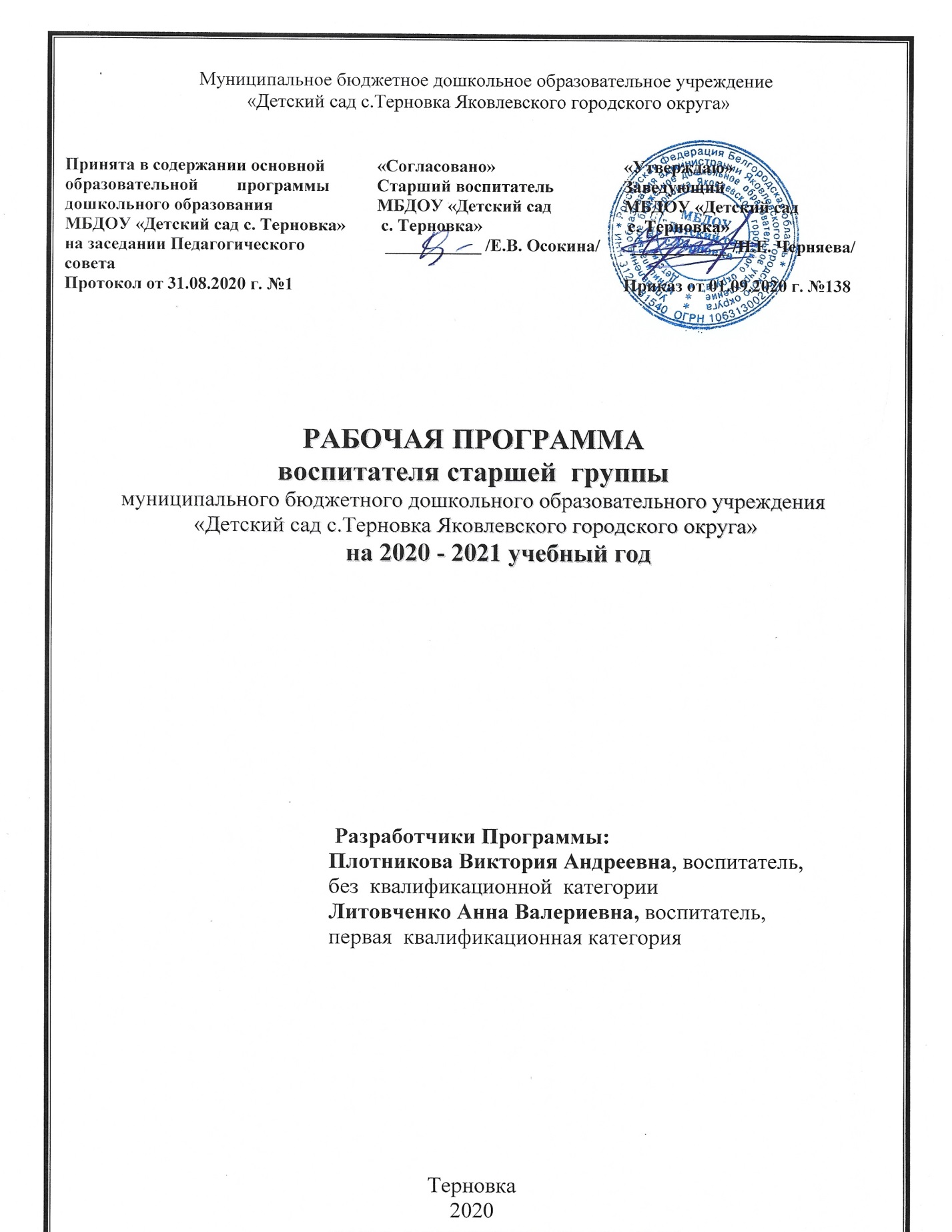 ОГЛАВЛЕНИЕI. ЦЕЛЕВОЙ РАЗДЕЛ1.1. Пояснительная запискаРабочая программа воспитателя  старшей группы  (далее – Программа) разработана в соответствии с основной образовательной программой дошкольного образования (ООП ДО) муниципального бюджетного дошкольного образовательного учреждения «Детский сад с. Терновка Яковлевского городского округа»                           (МБДОУ «Детский сад с.Терновка») (далее – ДОО) и отражает особенности содержания и организации образовательного процесса в средней группе с детьми от 5 до 6 лет (далее – старшая группа).1.1.  Цели и задачи Программы соответствуют   ФГОС ДО, ООП ДОЦели:формирование основ базовой  культуры личности, развитие физических, интеллектуальных, нравственных, эстетических и личностных качеств, формирование предпосылок учебной деятельности, сохранение и укрепление здоровья детей дошкольного возраста;обеспечение развития личности детей дошкольного возраста в различных видах общения и деятельности с учётом их возрастных, индивидуальных психологических и физиологических особенностей;создание условий развития ребенка, открывающих возможности для его позитивной социализации,  личностного развития, развития инициативы и творческих способностей на основе сотрудничества со взрослыми и сверстниками и соответствующим возрасту видам деятельности;создание развивающей образовательной среды, которая представляет собой систему условий социализации и индивидуализации детей.        Задачи:	охрана и укрепление физического и психического здоровья детей, в том числе их эмоционального благополучия;обеспечение равных возможностей для полноценного развития каждого ребёнка в период дошкольного детства независимо от места проживания, пола, нации, языка, социального статуса, психофизиологических и других особенностей (в том числе ограниченных возможностей здоровья);обеспечение преемственности целей, задач и содержания образования, реализуемых в рамках образовательных программ различных уровней (далее – преемственность основных образовательных программ дошкольного и начального общего образования);создание благоприятных условий развития детей в соответствии с их возрастными и индивидуальными особенностями и склонностями, развитие способностей и творческого потенциала каждого ребёнка как субъекта отношений с самим собой, другими детьми, взрослыми и миром;объединение обучения и воспитания в целостный образовательный
процесс на основе духовно-нравственных и социокультурных ценностей и принятых в обществе правил и норм поведения в интересах человека, семьи, общества;формирование общей культуры личности детей, в том числе ценностей здорового образа жизни, развитие их социальных, нравственных, эстетических, интеллектуальных, физических качеств, инициативности, самостоятельности и ответственности ребёнка, формирование предпосылок учебной деятельности;обеспечение вариативности и разнообразия содержания Программы и организационных форм дошкольного образования, возможности формирования Программ различной направленности с учётом образовательных потребностей, способностей и состояния здоровья детей;формирование социокультурной среды, соответствующей возрастным, индивидуальным, психологическим и физиологическим особенностям  детей;обеспечение психолого-педагогической поддержки семьи и повышение компетентности родителей (законных представителей) в вопросах развития и образования, охраны и укрепления здоровья детей.       Программа обеспечивает развитие личности детей среднего  дошкольного возраста в различных видах общения и деятельности с учетом возрастных, индивидуальных психологических и физиологических особенностей по основным направлениям развития.       Программа включает три основных раздела: целевой, содержательный и организационный. Обязательная часть Программы предполагает комплексность подхода, обеспечивая развитие детей во всех пяти взаимодополняющих образовательных областях:  социально-коммуникативное развитие, познавательное развитие, речевое развитие, художественно-эстетическое развитие,  физическое развитие, разработана с учётом                  ФГОС ДО  и содержания основной образовательной программы дошкольного образования.В часть, формируемую участниками образовательных отношений, включены парциальные программы:  «Программа развития речи дошкольников», под редакцией О.С. Ушаковой  (ОО «Речевое развитие»);«Ладушки» программа по музыкальному воспитанию детей дошкольного возраста под редакцией  И.М. Каплунова, И.И. Новоскольцева (ОО «Художественно-эстетическое  развитие»);«Цветной  мир Белогорья» под редакцией Л.В. Серых, Н.В. Косовой, Н.В. Яковлевой (ОО «Художественно-эстетическое  развитие»).1.2.Принципы и подходы к формированию ПрограммыПрограмма  разработана в соответствии с основными нормативно -  правовыми документами:Законом РФ от 29.12.2012 г. №273-ФЗ «Об образовании в Российской Федерации»,Федеральным законом от 24 июля 1998 г. № 124-ФЗ «Об основных гарантиях прав ребенка в Российской Федерации» (принят Государственной Думой 3 июля 1998 года, одобрен Советом Федерации 9 июля 1998 года; Постановлением Главного государственного санитарного врача РФ от 15 мая 2013г. №26 «Об утверждении СанПиН 2.4.1.3049-13 «Санитарно- эпидемиологические требования к устройству, содержанию и организации режима работы дошкольных образовательных организаций»; Приказом Министерства образования и науки РФ от 30 августа 2013 года №1014 «Об утверждении Порядка организации и осуществления образовательной деятельности по основным общеобразовательным программам - образовательным программам дошкольного образования»; Приказом Министерства образования и науки РФ от 17 октября 2013 года №1155 «Об утверждении федерального государственного образовательного стандарта дошкольного образования»; Постановлением Правительства Белгородской области от 30.12.2013 г. № 528-пп «Об утверждении государственной программы Белгородской области «Развитие образования Белгородской области на 2014-2020 годы»;  Постановлением Правительства Белгородской области от 28 октября 2013 г № 431-пп «Об утверждении Стратегии развития дошкольного, общего и дополнительного образования Белгородской области на 2013-2020 годы»; Письмом департамента образования Белгородской области от 27 апреля 2017 года №9-09/14/2121 «О направлении методических рекомендаций об обеспечении психолого-педагогической поддержки семьи и повышении педагогической компетенции родителей (законных представителей);Инструктивно – методическим письмом «Реализация федерального государственного образовательного стандарта дошкольного образования в организациях, осуществляющих образовательную деятельность в Белгородской области в 2020-2021 году»;Уставом МБДОУ «Детский сад с.Терновка» и иными локальными актами. При разработке Программы учтены следующие  методологические подходы:компетентностный подход;деятельностный подход;индивидуально-дифференцированный подход;интегративный подход.В основу Программы положены принципы, сформулированные  в соответствии с Конституцией Российской Федерации, Конвенцией ООН о правах ребенка и иных законодательных актах Российской Федерации:поддержка разнообразия детства; сохранение уникальности и самоценности детства как важного этапа в общем развитии человека, самоценность детства - понимание (рассмотрение) детства как периода жизни значимого самого по себе, без всяких условий; значимого тем, что происходит с ребенком сейчас, а не тем, что этот период есть период подготовки к следующему периоду;личностно-развивающий и гуманистический характер взаимодействия взрослых (родителей (законных представителей), педагогических и иных работников  дошкольной образовательной организации) и детей;уважение личности ребенка;реализация программы в формах, специфических для детей данной возрастной группы, прежде всего в форме игры, познавательной и исследовательской деятельности, в форме творческой активности, обеспечивающей художественно-эстетическое развитие ребенка.Значимые для разработки и реализации Программы характеристикиМБДОУ «Детский сад с. Терновка» расположен в центральной части   с. Терновка, в приспособленном помещении двухэтажного здания, совмещенного   с МБОУ «Терновская ООШ», отвечающего санитарно-гигиеническим, противоэпидемическим требованиям, правилам противопожарной безопасности.  Введено в эксплуатацию в 1987 году. Как отдельное юридическое лицо функционирует с 2006 года. Общая площадь здания составляет –638,2 кв. м.,  площадь группового помещения средней группы  23,4 кв. м.Режим работы МБДОУ 10,5 - часовой: с 7.30-18.00 ч.Старшая группа  функционирует в режиме 10,5 часового пребывания воспитанников при пятидневной рабочей неделе. Программа реализуется в течение всего времени пребывания воспитанников в учреждении.Игровая площадка старшей группы оснащена игровым  оборудованием в соответствии с требованиями СанПиН, ФГОС ДО. На территории учреждения размещены: спортивная площадка,  «Тропа здоровья», арома-тропа, альпийская горка, розарий, цветочные клумбы и рабатки, деревья,  декоративные кустарники.МБДОУ «Детский сад с. Терновка» расположено в приспособленном  здании, где  располагается совмещенный музыкально-спортивный зал, совмещенный кабинет учителя-логопеда и педагога-психолога, медицинский блок и хозяйственный блок.Воспитание и обучение в старшей группе  ведется на русском языке.Срок реализации рабочей Программы: 2020 – 2021 учебный год (1 год) с 01.09.2020 года по 31.08.2021 года.Сведения о семьях воспитанников старшей  группыСоциальный статус семейВозрастные и индивидуальные особенности контингента воспитанниковСписочный состав группы на 01.09.2020 г.: 12 человек, из них: мальчиков -   4 (33%), девочек - 8 (67%) человек.Распределение детей по группам здоровья:Старший дошкольный возраст (5-6 лет).Ребенок 5-6 лет стремится познать себя и другого человека как представителя общества, постепенно начинает осознавать связи и зависимости в социальном поведении и взаимоотношениях людей. В этом возрасте в поведении дошкольников происходят качественные изменения - формируется возможность саморегуляции, дети начинают предъявлять к себе те требования, которые раньше предъявлялись им взрослыми. Так, они могут, не отвлекаясь на более интересные дела, доводить до конца малопривлекательную работу (убирать игрушки, наводить порядок в комнате и т. п.). Это становится возможным благодаря осознанию детьми общепринятых норм и правил поведения и обязательности их выполнения. В возрасте от 5 до 6 лет происходят изменения в представлениях ребенка о себе. Эти представления начинают включать не только характеристики, которыми ребенок наделяет себя настоящего в данный отрезок времени, но и качества, которыми он хотел бы или, наоборот, не хотел бы обладать в будущем («Я хочу быть таким, как Человек-Паук», «Я буду как принцесса» и т. п.). В них проявляются усваиваемые детьми этические нормы. В этом возрасте дети в значительной степени ориентированы на сверстников, большую часть времени проводят с ними в совместных играх и беседах, их оценки и мнения становятся существенными для них. Повышается избирательность и устойчивость взаимоотношений с ровесниками.  Свои предпочтения дети объясняют успешностью того или иного ребенка в игре. В этом возрасте дети имеют дифференцированное представление о своей гендерной принадлежности по существенным признакам (женские и мужские качества, особенности проявления чувств, эмоций, специфика гендерного поведения). Значительные изменения происходят в игровом взаимодействии, в котором существенное место начинает занимать совместное обсуждение правил игры. При распределении детьми этого возраста ролей для игры можно иногда наблюдать и попытки совместного решения проблем («Кто будет…»). Вместе с тем согласование действий, распределение обязанностей у детей чаще всего возникают еще по ходу самой игры. Усложняется игровое пространство (например, в игре «Театр» выделяются сцена и гримерная). Игровые действия становятся разнообразными.Вне игры общение детей становится менее ситуативным. Они охотно рассказывают о том, что с ними произошло: где были, что видели и т. д. Дети внимательно слушают друг друга, эмоционально сопереживают рассказам друзей. Более совершенной становится крупная моторика. Ребенок этого возраста способен к освоению сложных движений: может пройти по неширокой скамейке и при этом даже перешагнуть через небольшое препятствие; умеет отбивать мяч о землю одной рукой несколько раз подряд. Уже наблюдаются различия в движениях мальчиков и девочек (у мальчиков - более порывистые, у девочек - мягкие, плавные, уравновешенные), в общей конфигурации тела в зависимости от пола ребенка. К пяти годам дети обладают довольно большим запасом представлений об окружающем, которые получают благодаря своей активности, стремлению задавать вопросы и экспериментировать. Ребенок этого возраста уже хорошо знает основные цвета и имеет представления об оттенках (например, может показать два оттенка одного цвета - светло-красный и темно-красный). Дети шестого года жизни могут рассказать, чем отличаются геометрические фигуры друг от друга. Для них не составит труда сопоставить между собой по величине большое количество предметов: например, расставить по порядку 7-10 тарелок разной величины и разложить к ним соответствующее количество ложек разного размера. Возрастает способность ребенка ориентироваться в пространстве. Внимание детей становится более устойчивым и произвольным. Они могут заниматься не очень привлекательным, но нужным делом в течение 20-25 минут вместе со взрослым. Ребенок этого возраста уже способен действовать по правилу, которое задается взрослым. Объем памяти изменяется не существенно, улучшается ее устойчивость. При этом для запоминания дети уже могут использовать несложные приемы и средства. В 5-6 лет ведущее значение приобретает наглядно-образное мышление, которое позволяет ребенку решать более сложные задачи с использованием обобщенных наглядных средств (схем, чертежей и пр.) и представлений о свойствах различных предметов и явлений. Возраст 5-6 лет можно охарактеризовать как возраст овладения ребенком активным (продуктивным) воображением, которое начинает приобретать самостоятельность, отделяясь от практической деятельности и предваряя ее. Образы воображения значительно полнее и точнее воспроизводят действительность. Ребенок четко начинает различать действительное и вымышленное. Действия воображения - создание и воплощение замысла - начинают складываться первоначально в игре. Это проявляется в том, что прежде игры рождаются ее замысел и сюжет. Постепенно дети приобретают способность действовать по предварительному замыслу в конструировании и рисовании. На шестом году жизни ребенка происходят важные изменения в развитии речи. Для детей этого возраста становится нормой правильное произношение звуков. Дети начинают употреблять обобщающие слова, синонимы, антонимы, оттенки значений слов, многозначные слова. Словарь детей также активно пополняется существительными, обозначающими названия профессий, социальных учреждений (библиотека, почта, универсам, спортивный клуб и т. д.), глаголами, обозначающими трудовые действия людей разных профессий, прилагательными и наречиями, отражающими качество действий, отношение людей к профессиональной деятельности. Дети учатся самостоятельно строить игровые и деловые диалоги, осваивая правила речевого этикета, пользоваться прямой и косвенной речью; в описательном и повествовательном монологах способны передать состояние героя, его настроение, отношение к событию, используя эпитеты и сравнения. Круг чтения ребенка 5-6 лет пополняется произведениями разнообразной тематики, в том числе связанной с проблемами семьи, взаимоотношений со взрослыми, сверстниками, с историей страны. Он способен удерживать в памяти большой объем информации, ему доступно чтение с продолжением. Повышаются возможности безопасности жизнедеятельности ребенка 5-6 лет. Это связано с ростом осознанности и произвольности поведения, преодолением эгоцентрической позиции (ребенок становится способным встать на позицию другого). Развивается прогностическая функция мышления, что позволяет ребенку видеть перспективу событий, предвидеть (предвосхищать) близкие и отдаленные последствия собственных действий и поступков и действий и поступков других людей. В старшем дошкольном возрасте освоенные ранее виды детского труда выполняются качественно, быстро, осознанно. Становится возможным освоение детьми разных видов ручного труда. В процессе восприятия художественных произведений, произведений музыкального и изобразительного искусства дети способны осуществлять выбор того (произведений, персонажей, образов), что им больше нравится, обосновывая его с помощью элементов эстетической оценки. Они эмоционально откликаются на те произведения искусства, в которых переданы понятные им чувства и отношения, различные эмоциональные состояния людей, животных, борьба добра со злом. Совершенствуется качество музыкальной деятельности. Творческие проявления становятся более осознанными и направленными (образ, средства выразительности продумываются и сознательно подбираются детьми). В продуктивной деятельности дети также могут изобразить задуманное (замысел ведет за собой изображение). 1.4. Планируемые результаты освоения ПрограммыРезультаты освоения Программы представлены в виде целевых ориентиров дошкольного образования, которые представляют собой социально-нормативные возрастные характеристики возможных достижений ребенка.Целевые ориентиры в части, формируемойучастниками образовательных отношенийПедагогический мониторинг проводится 2 раза в год: октябрь, апрель.Оценка педагогического процесса связана с уровнем овладения каждым ребёнком необходимыми навыками и умениями по образовательным областям:1 балл – ребёнок не может выполнять все параметры оценки, помощь взрослого не принимает;2 балла – ребенок с помощью взрослого выполняет некоторые параметры оценки;3 балла – ребёнок выполняет все параметры оценки с частичной помощью взрослого;4 балла – ребенок выполняет самостоятельно и с частичной помощью взрослого все параметры оценки;5 баллов – ребенок выполняет все параметры оценки самостоятельно.Нормативными вариантами развития можно считать средние значения по каждому ребёнку или общегрупповому параметру развития больше 3,8. Эти же параметры в интервале средних значений от 2,3 до 3,7 можно считать показателями проблем в развитии ребенка социального и/или органического генеза, а также незначительные трудности  организации педагогического процесса в группе. Средние значения менее 2,2 будут свидетельствовать о выраженном несоответствии развития ребенку возрасту, а также необходимости корректировки педагогического процесса в группе по данном параметру/данной образовательной области. На основании полученных результатов в начале учебного года воспитатели не только конструируют образовательный процесс в своей возрастной группе, но и планируют индивидуальную работу по разделам программы с теми детьми, которые требуют усиленного внимания воспитателя и которым необходима педагогическая поддержка. В середине учебного года диагностируются только дети группы риска или вновь прибывшие дети, чтобы скорректировать планы индивидуальной работы с детьми по всем разделам программы. В конце учебного года – сначала итоговая диагностика, потом  – сравнительный анализ результатов на начало и конец года. Обработанные и интерпретированные результаты такого анализа являются основой конструирования образовательного процесса на новый учебный год. Результаты педагогического мониторинга заносятся в карты  индивидуальной траектории развития ребенка и сводную таблицу мониторинга по каждой образовательной области, а также в сводную (итоговую) таблицу результатов педагогического мониторинга. Результаты педагогической диагностики используются для решения следующих образовательных задач:1) индивидуализации образования (в том числе поддержки ребенка, построения его образовательной траектории или профессиональной коррекции особенностей его развития);2) оптимизации работы с группой детей. II.	Содержательный раздел Программы2.1. Описание образовательной деятельности в соответствиис направлениями развития ребенкаСодержание Программы обеспечивает развитие личности, мотивации и способностей детей в различных видах деятельности и охватывает следующие образовательные области: ● социально-коммуникативное развитие;● познавательное развитие;● речевое развитие;● художественно-эстетическое развитие;● физическое развитие.Содержание и задачи психолого-педагогической работы с детьми средней группы  по образовательным областям представлены в УМК к примерной образовательной программе дошкольного образования «Детство» под редакцией Т.И. Бабаевой, А.Г. Гогоберидзе, О.В. Солнцевой и др. ( СПб.: ООО «Издательство «Детство-Пресс», Издательство РГПУ им. А.И.Герцена, 2014. - 352 с.).2.2. Особенности организации образовательного процесса  в части, формируемой участниками образовательных отношений В часть, формируемую участниками образовательных отношений, включены следующие парциальные программы:Цель программы «Ладушки» И.М. Каплуновой, И.И. Новоскольцевой является  обогащение детей музыкальными впечатлениями, развитие  воображения и чувства ритма, раскрепощение в общении, развитие творческой активности и желания музицировать. Центральное место в программе отведено решению задачи - формирование музыкального творчества у детей.Задачи:знакомить детей с эстетическими ценностями искусства и окружающего мира, широко используя в образовательном процессе интеграцию видов детской  деятельности (игровой, коммуникативной, изобразительной, музыкальной, двигательной, познавательно-исследовательской, восприятия художественной литературы);прививать устойчивый интерес к различным жанрам искусства (музыка, литература, живопись, театр), потребность общаться с прекрасным в окружающей действительности;развивать музыкальные и художественно-творческие способности  у детей, навыки  самовыражения  во всех видах детской деятельности;формировать художественно-эстетический вкус;воспитывать интерес к  народному искусству и  культуре на доступном этнографическом материале.Основной целью программы «Программа развития речи дошкольников»                 О.С. Ушаковой  является овладение нормами и правилами родного языка, определяемыми для каждого возрастного этапа, и развитие их коммуникативных способностей. Задачи:развитие связной речи, умения строить простые и сложные синтаксические конструкции и использовать их в речи;развитие лексической стороны речи;формирование грамматической стороны речи, умения использовать в речи  все грамматические формы;развитие звуковой стороны речи;развитие образной речи.Особенности организации образовательного процесса в группе с учетом регионального компонента*парциальная  программа «Цветной мир Белогорья» (образовательная область «Художественно-эстетическое развитие») под редакцией Л.В. Серых, Н.В. Косовой,     Н.В. Яковлевой.Цель: обеспечение художественно-эстетического развития детей 3-8 лет на основе художественных традиций Белгородчины с учетом индивидуальных и возрастных особенностей дошкольников, потребностей детей и их родителей.Задачи:содействовать развитию любознательности и познавательной мотивации на основе ценностно-смыслового восприятия и понимания произведений искусства (словесного, музыкального, изобразительного: живописи, графики, декоративно-прикладного творчества, архитектуры, дизайна), мира природы Белогорья;способствовать раскрытию разнообразия видов и жанров искусства Белогорья как результата творческой деятельности человека;содействовать формированию эстетического и бережного отношения к художественным традициям родного края как отражению жизни своего народа во всем её многообразии, к окружающей действительности;развивать творческое воображение, наглядно-образное мышление, эстетическое восприятие как эмоционально-интеллектуальный процесс на основе познавательно-исследовательской, проектной деятельности;поддерживать стремление детей к знакомству с деятельностью художника, архитектора, народного мастера на трех уровнях освоения «восприятие-исполнительство-творчество»;обогащать художественный опыт детей на основе освоения «языка искусства, культуры» Белогорья;вызывать интерес, уважение к людям, которые трудятся на благо своей малой Родины;способствовать формированию общей культуры (зрителя, слушателя и т.д.) личности детей на основе духовных и нравственных ценностей художественной культуры и культуры и искусства Белогорья.2.3. Особенности взаимодействия с семьями воспитанниковВ дошкольной образовательной организации создаются условия, в соответствии с требованиями СанПиН 2.4.1.3049-13, ФГОС ДО и другими нормативными документами, регламентирующими организацию дошкольного образования.Родители (законные представители) в соответствии со ст. 44 ФЗ «Об образовании в Российской Федерации» имеют преимущественное право на обучение и воспитание детей. Педагоги ДОО работают над созданием единого сообщества, объединяющего взрослых и детей и активно включают родителей в образовательную деятельность. Для родителей проводятся тематические родительские собрания и круглые столы, семинары, мастер-классы, флеш-мобы, игровые тренинги. Согласно ФГОС ДО взаимодействие организовано в нескольких направлениях: обеспечение психолого-педагогической поддержки семьи и повышения компетентности родителей (законных представителей) в вопросах развития и образования, охраны и укрепления здоровья детей;оказание помощи родителям (законным представителям) в воспитании детей, охране и укреплении их физического и психического здоровья, в развитии индивидуальных способностей и необходимой коррекции нарушений их развития; создание условий для участия родителей (законных представителей) в образовательной деятельности; взаимодействие с родителями (законными представителями) по вопросам образования ребёнка, непосредственного вовлечения их в образовательную деятельность, в том числе посредством создания образовательных проектов  совместно с семьёй на основе выявления потребностей и поддержки образовательных инициатив семьи; создание возможностей для обсуждения с родителями (законными представителями) детей вопросов, связанных с реализацией Программы.В основу реализации работы с семьёй заложены следующие принципы:партнёрство родителей и педагогов в воспитании и обучении детей;единое понимание педагогами и родителями целей и задач воспитания и обучения;помощь, уважение и доверие к ребёнку со стороны педагогов и родителей;постоянный анализ процесса взаимодействия семьи и ДОО, его промежуточных и конечных результатов.Основные задачи взаимодействия с семьями воспитанников:изучение отношения педагогов и родителей к вопросам воспитания, обучения, развития детей, условий организации деятельности в ДОО и семье;изучение семейного опыта воспитания и обучения детей;просвещение родителей (законных представителей) в области педагогики и детской психологии, повышение их правовой и педагогической культуры;информирование друг друга об актуальных задачах воспитания и обучения детей и о возможностях детского сада и семьи в решении данных задач;создание в ДОО условий для разнообразного по содержанию и формам сотрудничества, способствующего развитию конструктивного взаимодействия педагогов и родителей с детьми;привлечение семей воспитанников к участию в совместных с педагогами мероприятиях, организуемых в ДОО;поощрение родителей за внимательное отношение к разнообразным стремлениям и потребностям ребенка, создание необходимых условий для их удовлетворения в семье.Перспективный план взаимодействия  с родителямив старшей группе на 2020-2021 учебный годОсновные приоритеты совместного с родителями развития ребенка1. Развитие детской любознательности.2. Развитие связной речи.3. Развитие самостоятельной игровой деятельности детей.4. Установление устойчивых контактов ребенка со сверстниками и развитиедружеских взаимоотношений.5. Воспитание уверенности, инициативности дошкольников в детской деятельности и общении со взрослыми и сверстниками.Задачи взаимодействия 1. Познакомить родителей с особенностями развития ребенка шестого года жизни, приоритетными задачами его физического и психического развития.2. Поддерживать интерес родителей к развитию собственного ребенка, умения оценить особенности его социального, познавательного развития, видеть его индивидуальность.3. Ориентировать родителей на совместное с педагогом приобщение ребенка к здоровому образу жизни, развитие умений выполнять правила безопасного поведения дома, на улице, на природе.4. Побуждать родителей развивать доброжелательные отношения ребенка ковзрослым и сверстникам, заботу, внимание, эмоциональную отзывчивость поотношению к близким, культуру поведения и общения.5. Включать родителей в игровое общение с ребенком, помочь им построить партнерские отношения с ребенком в игре, создать игровую среду для дошкольника дома, развивать положительное отношение ребенка к себе, уверенность в своих силах, стремление к самостоятельности.III. ОРГАНИЗАЦИОННЫЙ РАЗДЕЛ3.1. СВЕДЕНИЯ О ДЕТЯХ И РОДИТЕЛЯХ ГРУППЫ3.2. Антропометрические данные обучающихся3.3.Задачи воспитания и развития детей старшего дошкольного возрастаОхранять и укреплять физическое и психическое здоровье детей, развивать двигательную деятельность и активность, воспитывать гигиеническую культуру, приобщать к ценностям здорового образа жизни.  Воспитывать культуру общения, эмоциональную отзывчивость и доброжелательность к людям.Развивать познавательную активность, любознательность, стремление детей к экспериментированию с предметами материалами, природными объектами, умение вести наблюдение, пользоваться схемами, моделями, пооперационными картами; обогащать кругозор детей, углублять представления о мире.Развивать инициативу и самостоятельность детей в деятельности, общении и познании, расширять область самостоятельных действий , возможность для творческого самовыражения в разных видах детской деятельности (в играх, изобразительной, театральной, музыкальной, речевой , коммуникативной) в соответствии с интересами и склонностями дошкольников. Развивать эстетические чувства детей, интерес к искусству, музыке, художественной литературе, развивать речевую культуру, умение грамматически правильно, выразительно и связно передавать в речи свои мысли, стремиться к взаимопониманию в общении со взрослыми и сверстниками.Развивать стремление к школьному обучению, интерес к школе, будущей новой социальной позиции школьника, обеспечивать становление полноценной готовности детей к обучению в школе.7.         Развивать интерес к жизни своей страны, города, деятельности и отношениям людей в обществе, обогащать социальные и гендерные представления, социально-ценностные ориентации, гуманные и патриотические чувства детей.  3.4. Режим дня в детском садуРежим дня в детском саду для детейстаршей группы    (шестой год жизни)МБДОУ «Детский сад с. Терновка» на холодный период 2020-2021 учебного года с 01.09.2020 года  по 31.05.2021 годаРежим дня в детском садудля детей старшей  группы(шестой год жизни)МБДОУ «Детский сад с. Терновка» на тёплый  период 2020-2021  учебного годас 01.06.2021 года  по 31.08.2021 года3.5.СХЕМА РАСПРЕДЕЛЕНОЙ ОБРАЗОВАТЕЛЬНОЙ ДЕЯТЕЛЬНОСТИ СХЕМА РАСПРЕДЕЛЕНИЯ ОБРАЗОВАТЕЛЬНОЙ ДЕЯТЕЛЬНОСТИ(на основе требований СанПиН 2.4.1.3049-13)в старшей группе в соответствии с основной образовательной программой дошкольного образования МБДОУ «Детский сад с.Терновка»на холодный период 2020-2021 учебного года (с 01.09.2020 года по 31.05.2021 года)СХЕМА РАСПРЕДЕЛЕНИЯ ОБРАЗОВАТЕЛЬНОЙ ДЕЯТЕЛЬНОСТИ(на основе требований СанПиН 2.4.1.3049-13)в старшей группев соответствии с основной образовательной программой дошкольного образования МБДОУ «Детский сад с.Терновка»на тёплый период 2020-2021 учебного года (с 01.06.2021 года по 31.08.2021 года)3.6. Циклограмма организации работы с детьмиОРГАНИЗАЦИИ РАБОТЫ С ДЕТЬМИ   СТАРШЕЙ  ГРУППЫ НА ХОЛОДНЫЙ ПЕРИОД  2020-2021 УЧЕБНОГО ГОДА (с 01.09.2020 г. по 31.05.2021 г.)ЦИКЛОГРАММАОРГАНИЗАЦИИ РАБОТЫ С ДЕТЬМИ СТАРШЕЙ ГРУППЫ В ТЁПЛЫЙ  ПЕРИОД 2020-2021  УЧЕБНОГО  ГОДА	(с 01.06.2021 г. по 31.08.2021 г.)	**Внимание! Дни и время проведения ОД   имеет скользящий характер.  При планировании ориентироваться на «Режим дня в детском саду  тёплый период               (с 01.06.2021 г. по 31.08.2021 г.) для детей старшей группы (шестой год жизни)».3.7.Сетка проектногокомплексно-тематического планирования образовательного процессав старшей группе3.8. Примерное перспективно-тематическое планирование Сентябрь 2020 годаТема №1: «Летние дни рождения » (01.09.20 - 15.09.20)                                               Тема №2 «Детский сад» (16.09.20 - 30.09.20)                    Октябрь 2020 года           Тема №1: «Осень». «Как мы следы осени искали» (01.10.20 - 11.10.20)           Тема №2«Страна, в которой я живу». «Старикам везде у нас почет» (14.10.20- 31.10.20)Ноябрь 2020 годаТема №1 «Мир игры». «История игрушки»  (01.11.20 - 15.11.20)                            Тема №2 «День матери»   (18.11.20 - 29.11.20)                                             Декабрь 2020годаТема №1 «Начало зимы»    (02.12.20 - 13.12.20)                                 Тема №2 «К нам приходит Новый год»   (16.12.20 - 31.12.20)                                            Январь 2021 годаТема №1 «Рождественское чудо» (09.01.21- 17.01.21)             Тема №2 «Я и мои друзья»  (20.01.21 - 31.01.21)Февраль 2021 годаТема №1 «Профессии родителей» (03.02.21- 14.02.21)                           Тема № 2 «Защитники Отечества»  (17.02.21 - 28.02.21)                                                   Март 2021 года Тема №1 «Красота в искусстве и жизни»  (02.03.21 - 13.03.21)                             Тема №2 «Скоро в школу» (16.03.21 - 31.03.21)                                                    Апрель 2021годаТема №1 «Тайнатретьейпланеты» (01.04.21- 10.04.21)  Тема №2 «Скворцы прилетели, на крыльях весну принесли». (13.04.21 - 30.04.21)                                                Май 2021 годаТема №1 «День Победы» (06.05.21 - 15.05.21)                                             Тема №2 «Весна. Скоролето!»(17.05.21- 29.05.21)План  проведения тематических недельв  летний оздоровительный период с 01.06.2021 года по 31.08.2021годаСодержание «идей дня»ТЕМАТИЧЕСКИЙ ПЛАН РАБОТЫ
ПО ОБУЧЕНИЮ ДЕТЕЙ  СТАРШЕЙ ГРУППЫ 
ПРАВИЛАМ БЕЗОПАСНОГО ПОВЕДЕНИЯ НА ДОРОГАХИ ПРАВИЛАМ ДОРОЖНОГО ДВИЖЕНИЯ (ПДД)ТЕМАТИЧЕСКИЙ ПЛАН РАБОТЫ ПО ОБУЧЕНИЮ ДЕТЕЙ СТАРШЕЙ ГРУППЫ ПРАВИЛАМ ПОЖАРНОЙ БЕЗОПАСНОСТИ В ДЕТСКОМ САДУ (ППБ)Тематический план работы по экспериментированию, опытам и наблюдениям экологической направленности в старшей группеПерспективный план проведения развлечений3.9. Особенности организации развивающей предметно-пространственной средыРазвивающая предметно-пространственная среда (далее – РППС)   старшей группы  (далее - группа)  обеспечивает   реализацию потенциала образовательного пространства  ДОУ, материалов, оборудования и инвентаря для развития детей старшего  дошкольного возраста, охраны и укрепления  здоровья с  учетом  особенностей и коррекции развития воспитанников.Построение РППС  в группе позволяет организовать самостоятельную деятельность детей и выполняет образовательную, развивающую, воспитывающую стимулирующую, организационную, коммуникативные функции.  Принципы построения: среда наполнена развивающим содержанием, соответствующим «зоне ближайшего развития»;  среда соответствует возрасту, уровню развития, интересам, склонностям, и способностям детей;  все предметы соразмерны росту, руке и физиологическим возможностям детей;  ребенку предоставляется право видоизменять окружающую среду и созидать ее в соответствии со вкусом и настроением; размещение материалов функционально, а не «витринным»;  каждый предмет выполняет информативную функцию об окружающем мире, стимулирует активность ребенка; предметно-пространственная среда учитывает гендерную дифференциацию и принцип интеграции.  К наполнению  РППС  группы (предметному содержанию) относятся: игры, предметы и игровые материалы, учебно - методические пособия, учебно-игровое оборудование. Пособия, игрушки при этом располагаются так, чтобы не мешать свободному перемещению детей.  Строго соблюдается требование безопасности РППС  для жизни и здоровья ребенка: соответствие детской мебели, игрового и дидактического материалов возрастным и санитарно-гигиеническим требованиям. РППС среда группы  обеспечивает:возможность общения и совместную  деятельность  детей и взрослых; двигательную  активность детей; реализацию  образовательной  программы ДОУ;учет национально-культурных, климатических условий, в которых осуществляется образовательная деятельность; учет возрастных особенностей детей.Модель развивающей предметно-пространственной средыв старшей группе МБДОУ «Детский сад с.Терновка»3.10. Литература п/пНаименование разделов ПрограммыI. Целевой раздел ПрограммыI. Целевой раздел ПрограммыПояснительная записка1.1.Цели и задачи Программы соответствуют ФГОС ДО, ООП ДО1.2.Принципы и подходы к формированию Программы1.3.Возрастные и индивидуальные особенности контингента воспитанников1.4.Планируемые результаты освоения ПрограммыII. Содержательный раздел ПрограммыII. Содержательный раздел Программы2.1.Описание образовательной деятельности в соответствии  с направлениями развития ребенка2.2.Особенности организации образовательного процесса  в части, формируемой участниками образовательных отношений2.3.Особенности взаимодействия с семьями воспитанниковIII. Организационный раздел ПрограммыIII. Организационный раздел Программы3.1.Сведения о детях и родителях 3.2.Антропометрические данные обучающихся 3.3.Задачи воспитания и развития детей старшего дошкольного возраста3.4.Режим дня  в детском саду3.5.Схема распределения образовательной деятельности  3.6.Циклограмма  организации работы с детьми3.7.Сетка проектного комплексно-тематического планирования образовательного процесса 3.8.Примерное перспективно-тематическое планирование3.9.Особенности организации  развивающей предметно-пространственной среды3.10.Литература ВозрастВозрастВозрастВозрастОбразованиеОбразованиеОбразованиеОбразованиеДо 3031-4041-5051-60ВысшееН. высшееСр. спец.СреднееОтцы156-48Матери57--912СтатусОтцы (чел)Матери (чел)Рабочие811СлужащиеПредпринимателиВоеннослужащие1СтудентыДомохозяйки1Безработные3I группаII группаIII группаIV группа5 (42%)6 (50%)1 (8%)0К шести годамПроявляет самостоятельность в разнообразных видах деятельности, стремится к проявлению творческой инициативы. Может самостоятельно поставить цель, обдумать путь к её достижению, осуществить замысел и оценить полученный результат с позиции цели. Понимает эмоциональные состояния взрослых и других детей, выраженные в мимике, пантомимике, действиях, интонации речи, проявляет готовность помочь, сочувствие. Способен находить общие черты в настроении людей, музыки, природы, картины, скульптурного изображения.Высказывает свое мнение о причинах того или иного эмоционального состояния людей, понимает некоторые образные средства, которые используются для передачи настроения в изобразительном искусстве, музыке, в художественной литературе. Дети могут самостоятельно или с небольшой помощью воспитателя объединяться для совместной деятельности, определять общий замысел, распределять роли, согласовывать действия, оценивать полученный результат и характер взаимоотношений.Стремится регулировать свою активность: соблюдать очередность, учитывать права других людей.Проявляет инициативу в общении — делится впечатлениями со сверстниками, задает вопросы, привлекает к общению других детей. Может предварительно обозначить тему игры; заинтересован совместной игрой. Согласовывает в игровой деятельности свои интересы и интересы партнеров, умеют объяснить замыслы, адресовать обращение партнеру. Проявляет интерес к игровому экспериментированию, к развивающим и познавательным играм; в играх с готовым содержанием и правилами действуют в точном соответствии с игровой задачей и правилами. Имеет богатый словарный запас. Речь чистая, грамматически правильная, выразительная. Значительно увеличивается запас слов, совершенствуется грамматический строй речи, появляются элементарные виды суждений об окружающем.Пользуется не только простыми, но и сложными предложениями. Проявляет интерес к физическим упражнениям. Правильно выполняет физические упражнения, проявляет самоконтроль и самооценку.Может самостоятельно придумать и выполнить несложные физические упражнения. Самостоятельно выполняет основные культурно-гигиенические процессы (культура еды, умывание, одевание), владеет приемами чистки одежды и обуви с помощью щетки. Самостоятельно замечает, когда нужно вымыть руки или причесаться. Освоил отдельные правила безопасного поведения, способен рассказать взрослому о своем самочувствии и о некоторых опасных ситуациях, которых нужно избегать.Проявляет уважение к взрослым. Умеет интересоваться состоянием здоровья близких людей, ласково называть их. Стремится рассказывать старшим о своих делах, любимых играх и книгах. Внимателен к поручениям взрослых, проявляет самостоятельность и настойчивость в их выполнении, вступает в сотрудничество. Проявляет интеллектуальную активность, проявляется познавательный интерес. Может принять и самостоятельно поставить познавательную задачу и решить её доступными способами. Проявляет интеллектуальные эмоции, догадку и сообразительность, с удовольствием экспериментирует. Испытывает интерес к событиям, находящимся за рамками личного опыта, интересуется событиями прошлого и будущего, жизнью родного города и страны, разными народами, животным и растительным миром. Фантазирует, сочиняет разные истории, предлагает пути решения проблем. Знает свое имя, отчество, фамилию, пол, дату рождения, адрес, номер телефона, членов семьи, профессии родителей. Располагает некоторыми сведениями об организме, назначении отдельных органов, условиях их нормального функционирования. Охотно рассказывает о себе, событиях своей жизни, мечтах, достижениях, увлечениях.Имеет положительную самооценку, стремиться к успешной деятельности. Имеет представления о семье, семейных и родственных отношениях, знает, как поддерживаются родственные связи, как проявляются отношения любви и заботы в семье, знает некоторые культурные традиции и увлечения членов семьи. Имеет представление о значимости профессий родителей, устанавливает связи между видами труда. Имеет развернутые представления о родном городе. Знает название своей страны, ее государственные символы, испытывает чувство гордости своей страной. Имеет некоторые представления о природе родной страны, достопримечательностях России и родного города, ярких событиях ее недавнего прошлого, великих россиянах. Проявляет интерес к жизни людей в других странах мира. Стремится поделиться впечатлениями о поездках в другие города, другие страны мира. Имеет представления о многообразии растений и животных, их потребностях как живых организмов, владеет представлениями об уходе за растениями, некоторыми животными, стремится применять имеющиеся представления в собственной деятельности. Соблюдает установленный порядок поведения в группе, ориентируется в своем поведении не только на контроль воспитателя, но и на самоконтроль на основе известных правил, владеет приемами справедливого распределения игрушек, предметов.Понимает, почему нужно выполнять правила культуры поведения, представляют последствия своих неосторожных действий для других детей. Стремится к мирному разрешению конфликтов. Может испытывать потребность в поддержке и направлении взрослого в выполнении правил поведения в новых условиях. Слушает и понимает взрослого, действует по правилу или образцу в разных видах деятельности, способен к произвольным действиям, самостоятельно планирует и называет два-три последовательных действия, способен удерживать в памяти правило, высказанное взрослым и действовать по нему без напоминания, способен аргументировать свои суждения, стремится к результативному выполнению работы в соответствии с темой, к позитивной оценке результата взрослым. Парциальная программаЦелевые ориентирыПарциальная  программа «Программа развития речи дошкольников»  под редакцией  О.С. Ушаковой*ребёнок владеет литературными нормами и правилами родного языка, свободно пользуется лексикой и грамматикой при выражении своих мыслей и составлении любого типа высказывания;*у ребёнка развита культура общения, умение вступать в контакт и вести диалог со взрослыми и сверстниками: слушать, спрашивать, отвечать, возражать, объяснять, подавать реплики;*ребёнок знает нормы и правила речевого этикета, умение пользоваться ими в зависимости от ситуации, быть доброжелательным;*у детей воспитывается способность наслаждаться художественным словом, закладывается основа для формирования любви к родному языку, его точности, выразительности, меткости, образности;*у детей развивается поэтический слух, интонационная выразительность чтения;*ребёнок способен почувствовать и понять образный язык литературных жанров (сказок, рассказов, стихотворений)Парциальная  программа «Ладушки»  под редакцией  И.М. Каплуновой, И.И. Новоскольцевой*у ребёнка сформированы музыкальные способности;* у ребёнка развиты способности целостного и дифференцированного музыкального восприятия; *у ребёнка развито умение давать оценку прослушанным музыкальным произведениям;*ребёнок способен проявлять своё отношение к музыке;* ребёнок может исполнять самостоятельно и довольно качественно выученные песни, сформирована потребность петь в любых жизненных ситуациях, ребёнок может дать оценку своему пению;*ребёнок уверенно и правильно играет на детских музыкальных инструментах, владеет чувством ансамбля, импровизирует и игровых ситуациях, в играх драматизацияхПарциальная  программа «Цветной мир Белогорья» под редакцией  Л.В. Серых, Н.В. Косовой,                  Н.В. Яковлевой*ребёнок владеет начальными знаниями о художественной культуре Белогорья как сфере материального выражения духовных ценностей;*сформирован художественный вкус как способность чувствовать и воспринимать искусство родного края во всем многообразии видов и жанров;*способен воспринимать мульти культурную картину современного мира Белгородчины;*проявляет интерес к познанию мира через образы и формы изобразительного искусства как части культуры Белгородского края;*умеет рассуждать, выдвигать предположения, обосновывать собственную точку зрения о художественных и культурных традициях Белогорья;*проявляет инициативность и самостоятельность в решении художественно-творческих задач в процессе изобразительной деятельности  на основе художественных и культурных традиций Белогорья;*обладает начальными навыками проектирования индивидуальной и коллективной творческой деятельности;*участвует в сотрудничестве и творческой деятельности на основе уважения к художественным интересам (предпочтениям) сверстников;*обладает начальными умениями применять средства художественной выразительности в собственной   художественно-творческой  (изобразительной) деятельности;*обладает начальными навыками самостоятельной работы при выполнении практических художественно-творческих работНаправления развития (образовательные области)ЗадачиРеализуемые подразделы ПрограммыСоциально – коммуникативное развитие1. Воспитывать доброжелательное отношение к людям, уважение к старшим, дружеские взаимоотношения со сверстниками, заботливое отношение к малышам. 2. Развивать добрые чувства, эмоциональную отзывчивость, умение различать настроение и эмоциональное состояние окружающих людей и учитывать это в своем поведении.3. Воспитывать культуру поведения и общения, привычки следовать правилам культуры, быть вежливым по отношению к людям, сдерживать непосредственные эмоциональные побуждения, если они приносят неудобство окружающим. 4. Развивать положительную самооценку, уверенность в себе, чувство собственного достоинства, желание следовать социально одобряемым нормам поведения, осознание роста своих возможностей и стремление к новым достижениям.Дошкольник входит в мир социальных отношений:-Эмоции.- Взаимоотношения и сотрудничество.- Правила культуры поведения, общения со взрослыми и сверстниками.- Семья.Социально – коммуникативное развитие1. Формировать у детей представления о профессиях, роли труда взрослых в жизни общества и каждого человека. Воспитывать уважение и благодарность к людям, создающим своим трудом разнообразные материальные и культурные ценности, необходимые современному человеку для жизни. 2. Обеспечивать развитие самостоятельности и инициативы в труде, расширять диапазон обязанностей в элементарной трудовой деятельности по самообслуживанию, хозяйственно-бытовому, ручному труду и конструированию, труду в природе в объеме возрастных возможностей старших дошкольников. 3. Способствовать развитию творческих способностей, позиции субъекта в продуктивных видах детского досуга на основе осознания ребенком собственных интересов, желаний и предпочтений.Развиваем ценностное отношение к труду:-Труд взрослых.-Самообслуживание и детский трудСоциально – коммуникативное развитие1. Формировать представления детей об основных источниках и видах опасности в быту, на улице, в природе и способах безопасного поведения; о правилах безопасности дорожного движения в качестве пешехода и пассажира транспортного средства. 2. Формировать умения самостоятельного безопасного поведения в повседневной жизни на основе правил. Формирование основ безопасного поведения в быту, социуме, природеПознавательное развитие1. Развивать интерес к самостоятельному познанию объектов окружающего мира в его разнообразных проявлениях и простейших зависимостях. 2. Развивать аналитическое восприятие, умение использовать разные способы познания: обследование объектов, установление связей между способом обследования и познаваемым свойством предмета, сравнение по разным основаниям (внешне видимым и скрытым существенным признакам), измерение, упорядочивание, классификация.3. Развивать умение отражать результаты познания в речи, рассуждать, пояснять, приводить примеры и аналогии. 4. Воспитывать эмоционально-ценностное отношение к окружающему миру (природе, людям, предметам). 5. Поддерживать творческое отражение результатов познания в продуктах детской деятельности. 6. Обогащать представления о людях, их нравственных качествах, гендерных отличиях, социальных и профессиональных ролях, правилах взаимоотношений взрослых и детей. 7. Развивать представления ребенка о себе, своих умениях, некоторых особенностях человеческого организма. 8. Развивать представления о родном городе и стране, гражданско- патриотические чувства. 9. Поддерживать стремление узнавать о других странах и народах мира.Развитие сенсорной культуры Формирование первичных представлений о малой родине и ОтечествеПознавательное развитие1.Увеличение объема представлений о многообразии мира растений, животных, грибов. Умение видеть различия в потребностях у конкретных животных и растений (во влаге, тепле, пище, воздухе, месте обитания и убежище). Обнаружение признаков благоприятного или неблагоприятного состояния природных объектов и их причин (у растения сломана ветка, повреждены корни, листья опутаны паутиной). 2.Сравнение растений и животных по разным основаниям, отнесение их к определенным группам (деревья, кусты, травы; грибы; рыбы, птицы, звери, насекомые) по признакам сходства. Установление сходства между животными, растениями и человеком (питается, дышит воздухом, двигается и т. д.) и отличия (думает, говорит и т. д.). 3.Представления о неживой природе как среде обитания животных и растений, ее особенности (состав, качества и свойства). Особенности жизни живых существ в определенной среде обитания. 4.Установление последовательности сезонных изменений в природе (смена условий в неживой природе влечет изменения в жизни растений, насекомых, птиц и других животных) и в жизни людей. Понимание причин этих явлений. 5.Накопление представлений о жизни животных и растений в разных климатических условиях: в пустыне, на севере (особенности климата,особенности приспособления растений и животных к жизни в пустыне, на Севере). 6.Установление стадий роста и развития хорошо знакомых детям животных и растений, яркие изменения внешнего вида и повадок детенышей животных в процессе роста. 7.Развитие представлений о природных сообществах растений и животных (лес, водоем, луг, парк), их обитателях, установление причин их совместного существования (в лесу растет много деревьев, они создают тень, поэтому под деревьями произрастают тенелюбивые кустарники, травы и грибы и т. д.). 8.Понимание разнообразных ценностей природы (эстетическая, познавательная, практическая природа как среда жизни человека). Осознание правил поведения в природе. Ребенок открывает мир природыПознавательное развитие1.Использование приемов сравнения, упорядочивания и классификации на основе выделения их существенных свойств и отношений: подобия (такой же, как..; столько же, сколько...), порядка (тяжелый, легче, еще легче...), включения (часть и целое). Понимать и находить, от какого целого та или иная часть, на сколько частей разделено целое, если эта часть является половиной, а другая четвертью. 2.Овладение умениями пользоваться числами и цифрами для обозначения количества и результата сравнения в пределах первого десятка. 3.Освоение измерения (длины, ширины, высоты) мерками разного размера, фиксация результата числом и цифрой. Освоение умения увеличивать и уменьшать числа на один, два, присчитывать и отсчитывать по одному, освоение состава чисел из двух меньших. 4.Проявление умения устанавливать простейшие зависимости между объектами: сохранения и изменения, порядка следования, преобразования, пространственные и временные зависимости.Первые шаги в математику. Исследуем и экспериментируемРечевое развитие1. Развивать монологические формы речи, стимулировать речевое творчество детей. 2. Обогащать представления детей о правилах речевого этикета и способствовать осознанному желанию и умению детей следовать им в процессе общения. 3. Развивать умение соблюдать этику общения в условиях коллективного взаимодействия. 4. Обогащать словарь детей за счет расширения представлений о явлениях социальной жизни, взаимоотношениях и характерах людей. 5. Развивать умение замечать и доброжелательно исправлять ошибки в речи сверстников. 6. Воспитывать интерес к письменным формам речи. 7. Поддерживать интерес к рассказыванию по собственной инициативе.8. Развивать первоначальные представления об особенностях литературы: о родах (фольклор и авторская литература), видах (проза и поэзия), о многообразии жанров и их некоторых признаках (композиция, средства языковой выразительности). 9. Способствовать развитию понимания литературного текста в единстве его содержания и формы, смыслового и эмоционального подтекста.Владение речью как средством общения и культуры Развитие связной, грамматически правильной диалогической и монологической речи Развитие речевого творчестваОбогащение активного словаря за счет словРазвитие звуковой и интонационной культуры речи, фонематического слуха Формирование звуковой аналитико-синтетической активности как предпосылки обучения грамоте Знакомство с книжной культурой, детской литературой Художественно-эстетическое развитие1. Активизировать проявление эстетического отношения к окружающему миру (искусству, природе, предметам быта, игрушкам, социальным явлениям). 2. Развивать художественно-эстетическое восприятие, эмоциональный отклик на проявления красоты в окружающем мире, произведениях искусства и собственных творческих работах; способствовать освоению эстетических оценок, суждений. 3. Развивать представления о жанрово-видовом разнообразии искусства, способствовать освоению детьми языка изобразительного искусства и художественной деятельности, формировать опыт восприятия разнообразных эстетических объектов и произведений искусства. 4. Развивать эстетические интересы, эстетические предпочтения, желание познавать искусство и осваивать изобразительную деятельностьИзобразительное искусствоПредставления и опыт восприятия произведений искусства:Декоративно-прикладное искусство Графика Скульптура Архитектура Художественно-эстетическое развитие1.Развивать изобразительную деятельность детей: самостоятельное определение замысла будущей работы, стремление создать выразительный образ, умение самостоятельно отбирать впечатления, переживания для определения сюжета, выбирать соответствующие образу изобразительные техники и материалы, планировать деятельность и достигать результата, оценивать его, взаимодействовать с другими детьми в процессе коллективных творческих работ. Развивать технические и изобразительно-выразительные умения. 2. Поддерживать личностные проявления старших дошкольников в процессе освоения искусства и собственной творческой деятельности: самостоятельность, инициативность, индивидуальность, творчество. 3. Продолжать развивать эмоционально-эстетические, творческие, сенсорные и познавательные способности. Развитие продуктивной деятельности и детского творчества1.Продолжать развитие умений выделять главное, используя адекватные средства выразительности. 2.Использование цвета как средства передачи настроения, состояния, отношения к изображаемому или выделения главного в картине; свойства цвета (теплая, холодная гамма), красота, яркость насыщенных или приглушенных тонов. Умения тонко различать оттенки (развитое цветовое восприятие). Умения подбирать фон бумаги и сочетание красок. 3.Развитие умений передавать многообразие форм, фактуры, пропорциональных отношенийИзобразительно-выразительные умения1. Поддерживать у детей интерес к литературе, обогащать «читательский» опыт детей за счет произведений более сложных жанров фольклора (волшебные и бытовые сказки, метафорические загадки, былины), литературной прозы (сказка-повесть, рассказ с нравственным подтекстом) и поэзии (басни, лирические стихи, литературные загадки с метафорой, поэтические сказки). 2. Воспитывать литературно-художественный вкус, способность понимать настроение произведения, чувствовать музыкальность, звучность и ритмичность поэтических текстов; красоту, образность и выразительность языка сказок и рассказов. 3. Совершенствовать умения художественного восприятия текста в единстве его содержания и формы, смыслового и эмоционального подтекста.4. Развивать первоначальные представления об особенностях литературы: о родах (фольклор и авторская литература), видах (проза и поэзия), о многообразии жанров и их некоторых специфических признаках (композиция, средства языковой выразительности). 5. Поддерживать самостоятельность и инициативность детей в художественно-речевой деятельности на основе литературных текстов: пересказывать сказки и рассказы близко к тексту, пересказывать от лица литературного героя, выразительно рассказывать наизусть стихи и поэтические сказки, придумывать поэтические строфы, загадки, сочинять рассказы и сказки по аналогии со знакомыми текстами, участвовать в театрализованной деятельности, самовыражаясь в процессе создания целостного образа героя. Художественная литература:Расширение читательских интересов детейВосприятие литературного текста Творческая деятельность на основе литературного текста1. Обогащать слуховой опыт детей при знакомстве с основными жанрами музыки. 2. Накапливать представления о жизни и творчестве некоторых композиторов. 3. Обучать детей анализу средств музыкальной выразительности. 4. Развивать умения творческой интерпретации музыки разными средствами художественной выразительности. 5. Развивать певческие умения. 6. Стимулировать освоение умений игрового музицирования. 7. Стимулировать самостоятельную деятельность детей по импровизации танцев, игр, оркестровок. 8. Развивать умения сотрудничества в коллективной музыкальной деятельности. МузыкаФизическое развитие1. Развивать умения осознанного, активного, с должным мышечным напряжением выполнения всех видов упражнений (основных движений, общеразвивающих упражнений, спортивных упражнений). 2. Развивать умение анализировать (контролировать и оценивать) свои движения и движения товарищей. 3. Формировать первоначальные представления и умения в спортивных играх и упражнениях. 4. Развивать творчество в двигательной деятельности. 5. Воспитывать у детей стремление самостоятельно организовывать и проводить подвижные игры и упражнения со сверстниками и малышами. 6. Развивать у детей физические качества: координацию, гибкость, общую выносливость, быстроту реакции, скорость одиночных движений, максимальную частоту движений, силу. 7. Формировать представления о здоровье, его ценности, полезных привычках, укрепляющих здоровье, о мерах профилактики и охраны здоровья. 8. Формировать осознанную потребность в двигательной активности и физическом совершенствовании, развивать устойчивый интерес к правилам и нормам здорового образа жизни, здоровьесберегающего и здоровьеформирующего поведения. 9. Развивать самостоятельность детей в выполнении культурно-гигиенических навыков и жизненно важных привычек здорового образа жизни. 10. Развивать умения элементарно описывать свое самочувствие и привлекать внимание взрослого в случае недомогания.Двигательная деятельностьСтановление у детей ценностей здорового образа жизни, овладение его элементарными нормами и правилами МесяцТемаСентябрьГрупповое родительское собрание №1 СентябрьКонсультация для родителей «Осторожно, ядовитые грибы»СентябрьИндивидуальная беседа «Возрастные особенности детей шестого года жизни»СентябрьПамятка для родителей «Правила поведения на дороге»СентябрьКонсультация для родителей «Как уберечь ребенка от травм»ОктябрьУчастие в выставке детско-взрослого творчества  «Осенние чудеса-2020»ОктябрьПамятка для родителей правила поведения при пожареОктябрьБеседа с родителями «Профилактика простудных заболеваний путем закаливание организма»ОктябрьКонсультация для родителей «О пользе овощей и фруктов или витамины в саду и на грядке»ОктябрьИндивидуальная беседа «Вакцинация против гриппа»НоябрьКонсультация для родителей «Как провести выходной день с ребёнком?» НоябрьКонсультация для родителей «Научите детей быть аккуратными и следить за своими вещами» НоябрьИнформация  для родителей «Профилактика гриппа. Вакцинация – «За»   и  «Против»НоябрьБеседа  с  родителями  «Чесночница – одна из мер профилактики вирусных инфекций» ДекабрьГрупповое родительское собрание № 2.ДекабрьСовместное участие в выставке «Зимняя сказка»ДекабрьКонсультация для родителей «Пушистая лечебница» ДекабрьПамятка для родителей правила пожарной безопасностиДекабрьИндивидуальная беседа  «Значение режима дня для дошкольников»ЯнварьПамятка для родителей правила безопасности домаЯнварьКонсультация для родителей «Как сделать зимнюю прогулку с ребенком приятной и полезной»ЯнварьКонсультация  «Чаще разговаривайте с детьми»ФевральГрупповое родительское собрание № 3. ФевральКонсультация для родителей «Осторожно, сосульки!»ФевральИндивидуальная беседа с родителями «Обувь для детского сада»ФевральКонсультация для родителей  «Пальчиковые игра – лучшее развитие мелкой моторики рук  дошкольников»МартКонсультация для родителей  «Азбука дорожного движения» МартПамятка для родителей по организации домашнего чтенияМартКонсультация для родителей  «Воспитание у детей любви к родному краю в условиях семьи и ДОУ»МартИндивидуальная беседа  с родителями  «Автомобильное кресло для детей»АпрельКонкурс поделок, посвященный Светлому Пасхальному ВоскресениюАпрельКонсультация для родителей «Настольные игры для развития детей»АпрельКонсультация для родителей  «Развитие творческих способностей ребенка» АпрельИндивидуальная беседа с родителями  «Воспитание без физического насилия»МайКонсультация для родителей  «Как рассказать ребенку о войне» МайИнформация для родителей «Осторожно –  клещи!» МайКонсультация  для родителей «Техника безопасности на воде в летний период» МайБеседа с  родителями  «Профилактика травматизма в летний период» МайРодительское собрание №4«Подготовка к летнему оздоровительному периоду»ИюньКонсультация для родителей  «Культура поведения за столом» ИюньПамятка  для родителей  «Осторожно лето» ИюньКонсультация для родителей «Если ребенка ужалила оса»ИюльКонсультация для родителей  «Чем занять ребенка летом»ИюльПамятка для родителей «Правила поведения на природе»ИюльИндивидуальная беседа с родителями «Тепловой удар»АвгустКонсультация для родителей  «Летний отдых с ребенком» АвгустПамятка для родителей «Профилактика энтеробиоза»№ п\пФ.И.ОребенкаДата рождения ребенкаФ.И.ОмамыФ.И.О. папыДомашний адрес123456789101112№ П\ПФ.И. РЕБЕНКА, РОСТ РЕБЕНКА.Ф.И. РЕБЕНКА, РОСТ РЕБЕНКА.МАРКИРОВКАВЫСОТА МЕБЕЛИВЫСОТА МЕБЕЛИ№ П\ПФ.И. РЕБЕНКА, РОСТ РЕБЕНКА.Ф.И. РЕБЕНКА, РОСТ РЕБЕНКА.МАРКИРОВКАСТУЛ СТОЛВиддеятельностиПнВтСрЧтПтВиддеятельностиЧасы проведенияЧасы проведенияЧасы проведенияЧасы проведенияЧасы проведенияУтренний приём, игры, индивидуальное общение воспитателя с детьми, самостоятельная деятельность 7.30-8.157.30-8.157.30-8.157.30-8.157.30-8.15Совместная деятельностьУтренняя гимнастика8.15-8.25(зал)8.15-8.25(зал)8.15-8.25(зал)8.15-8.25(зал)8.15-8.25(зал)Совместная деятельностьПодготовка к завтраку, завтрак8.25-8.408.25-8.408.25-8.408.25-8.408.25-8.40Самостоятельные игры, подготовка к образовательной деятельности8.40-9.109.35-9.458.40-9.109.35-10.108.40-9.109.35-10.108.40-9.109.35-10.108.40-9.109.35-10.0010.10-10.2010.45-11.00Непосредственно образовательная деятельность: образовательные ситуации9.10-9.35(зал)9.45-10.10(групповая)9.10-9.35(групповая)11.35-12.00(зал)9.10-9.35(групповая)10.30-10.55(на воздухе)9.10-9.35(групповая)11.35-12.00(зал)9.10-9.35(групповая)10.20-10.45(зал)Непосредственно образовательная деятельность: образовательные ситуации15.20-15.45(групповая)15.20-15.45(групповая)15.20-15.45(групповая)Совместная деятельностьВторой завтрак10.10-10.2010.10-10.2010.10-10.2010.10-10.2010.00-10.10Подготовка к прогулке, прогулка  (наблюдения, игры, труд, экспериментирование, общение по интересам), возвращение с прогулки10.20-12.1510.20-11.3510.20-12.0010.20-11.3511.00-12.15Самостоятельная деятельность по выбору и интересам12.15-12.3012.00-12.3012.00-12.3012.00-12.3012.15 -12.30Совместная деятельностьПодготовка к обеду, дежурство, обед12.30-12.5012.30-12.5012.30-12.5012.30-12.5012.30-12.50Релаксирующая гимнастика перед сном, подготовка ко сну12.50-13.0012.50-13.0012.50-13.0012.50-13.0012.50-13.00Сон13.00-15.0013.00-15.0013.00-15.0013.00-15.0013.00-15.00Совместная деятельностьПостепенный подъём, пробуждающая гимнастика, воздушные процедуры15.00-15.2015.00-15.2015.00-15.2015.00-15.2015.00-15.20Совместная деятельностьОбщение, досуги15.20-15.4515.20-15.45Совместная деятельностьПодготовка к полднику, дежурство, полдник15.45-16.0515.45-16.0515.45-16.0515.45-16.0515.45-16.05Культурные практики,  самостоятельная  деятельность в центрах активности16.05-16.3016.05-16.3016.05-16.3016.05-16.3016.05-16.30Подготовка к прогулке, самостоятельная деятельность, прогулка. Уход домой16.30-18.0016.30-18.0016.30-18.0016.30-18.0016.30-18.00Вид деятельностиПн.Вт.Ср.Чт.Пт.Вид деятельностиЧасы проведенияЧасы проведенияЧасы проведенияЧасы проведенияЧасы проведенияУтренний приём, игры, общение7.30-8.157.30-8.157.30-8.157.30-8.157.30-8.15Совместная деятельностьУтренняя гимнастика8.15-8.25(на воздухе)8.15-8.25(на воздухе)8.15-8.25(на воздухе)8.15-8.25(на воздухе)8.15-8.25(на воздухе)Совместная деятельностьПодготовка к завтраку, завтрак8.25-8.458.25-8.458.25-8.458.25-8.458.25-8.45Самостоятельная  деятельность8.45-9.008.45-9.008.45-9.008.45-9.008.45-9.00Подготовка к прогулке, прогулка (наблюдение, игры, труд, экспериментирование, общение по интересам), возвращение с прогулки9.00-12.159.00-12.159.00-12.159.00-12.159.00-12.15Развивающие образовательные ситуации на игровой основе9.30-9.55 (на воздухе)9.30-9.55 (на воздухе)9.30-9.55(на  воздухе)Совместная деятельностьВторой завтрак10.00 -10.1010.00 -10.1010.00 -10.1010.00 -10.1010.00 -10.10Совместная деятельность12.15-12.2512.15-12.2512.15-12.2512.15-12.2512.15-12.25Совместная деятельностьПодготовка к обеду, дежурство, обед12.25-12.5012.25-12.5012.25-12.5012.25-12.5012.25-12.50Релаксирующая гимнастика перед сном12.50-13.0012.50-13.0012.50-13.0012.50-13.0012.50-13.00Сон13.00-15.3013.00-15.3013.00-15.3013.00-15.3013.00-15.30Совместная деятельностьПостепенный подъём, воздушные, водные процедуры15.30-15.4515.30-15.4515.30-15.4515.30-15.4515.30-15.45Совместная деятельностьПодготовка к полднику, дежурство, полдник15.45-16.0515.45-16.0515.45-16.0515.45-16.0515.45-16.05Игры, досуги, самостоятельная деятельность по интересам, общение16.05-16.3516.05-16.3516.05-16.3516.05-16.3516.05-16.35Подготовка к прогулке, прогулка, самостоятельная деятельность. Уход домой16.35-18.0016.35-18.0016.35-18.0016.35-18.0016.35-18.00Дни неделиВремяВиды деятельностиВиды деятельностиПонедельник9.10-9.35Музыкальная деятельностьМузыкаПонедельник9.45-10.10Коммуникативная деятельностьВосприятие художественной литературы   и фольклораПодготовка к обучению грамоте (1/3 нед.)Чтение художественной литературы (2/4 нед.)Понедельник15.20-15.45Изобразительная деятельностьЛепка (1/3 нед.)Аппликация (2/4 нед.)Вторник9.10-9.35Коммуникативная деятельностьРазвитие речиВторник11.35-12.00Двигательная деятельность(зал)Физическая культура Среда9.10-9.35Познавательно-исследовательская деятельностьМатематическое и сенсорное развитие Среда10.30-10.55Двигательная деятельность(на воздухе)Физическая культураСреда15.20-15.45Познавательно-исследовательская деятельностьПознание предметного и  социального мира  (1/3 нед.)Освоение безопасного поведения (2/4 нед.)Четверг9.10-9.35Коммуникативная деятельностьРазвитие речиЧетверг11.35-12.00Музыкальная деятельностьМузыкаЧетверг15.20-15.45Познавательно-исследовательская деятельностьИсследование объектов живой и неживой природыПятница9.10-9.35Изобразительная деятельностьКонструктивно-модельная деятельностьРисование (1-2-3 нед.)Конструирование (4 нед.)Пятница10.20-10.45Двигательная деятельность(зал)Физическая культура Фактический объем  ОДФактический объем  ОД13  ОД х 25 мин=325 мин= 5ч 40 мин13  ОД х 25 мин=325 мин= 5ч 40 минДни неделиВремяВиды деятельностиВиды деятельностиПонедельник9.30-9.55Двигательная деятельность(на воздухе)Физическая культура ВторникСреда9.30-9.55Двигательная деятельность(на воздухе)Физическая культура ЧетвергПятница9.30-9.55Двигательная деятельность(на воздухе)Физическая культура Фактический объем ОДФактический объем ОД3ОД х 25 мин=75 мин = 1 ч. 15 мин3ОД х 25 мин=75 мин = 1 ч. 15 минФизкультурно-оздоровительный  цикл  - 100%Физкультурно-оздоровительный  цикл  - 100%Физкультурно-оздоровительный  цикл  - 100%Физкультурно-оздоровительный  цикл  - 100%ПонедельникВторникСредаЧетвергПятница7.30-8.15Утренний прием  (прием при благоприятной погоде на улице, при неблагоприятных погодных  условиях - в группе),    самостоятельная деятельность детей (игры, общение).Утренний прием  (прием при благоприятной погоде на улице, при неблагоприятных погодных  условиях - в группе),    самостоятельная деятельность детей (игры, общение).Утренний прием  (прием при благоприятной погоде на улице, при неблагоприятных погодных  условиях - в группе),    самостоятельная деятельность детей (игры, общение).Утренний прием  (прием при благоприятной погоде на улице, при неблагоприятных погодных  условиях - в группе),    самостоятельная деятельность детей (игры, общение).Утренний прием  (прием при благоприятной погоде на улице, при неблагоприятных погодных  условиях - в группе),    самостоятельная деятельность детей (игры, общение).7.30-8.15Беседы и разговоры с детьми по их интересамСитуации общения воспитателя с детьми и накопления положительного социально- эмоционального опытаТрудовые поручения (индивидуальные и групповые)Беседы и разговоры с детьми по их интересамСитуации общения воспитателя с детьми и накопления положительного социально- эмоционального опытаТрудовые поручения (индивидуальные и групповые)Беседы и разговоры с детьми по их интересамСитуации общения воспитателя с детьми и накопления положительного социально- эмоционального опытаТрудовые поручения (индивидуальные и групповые)Беседы и разговоры с детьми по их интересамСитуации общения воспитателя с детьми и накопления положительного социально- эмоционального опытаТрудовые поручения (индивидуальные и групповые)Беседы и разговоры с детьми по их интересамСитуации общения воспитателя с детьми и накопления положительного социально- эмоционального опытаТрудовые поручения (индивидуальные и групповые)7.30-8.15Наблюдения в уголке природыИндивидуальная работа с детьми в соответствии с задачами ОО «Социально-коммуникативное  развитие»Индивидуальные игры и игры с небольшим количеством детей (развивающие)Индивидуальная работа с детьми в соответствии с задачами ОО «Познавательное развитие»Совместные игры воспитателя с детьми(режиссерская – 1,3 нед.,игра-драматизация-2,4 нед.)Индивидуальные игры и игры с небольшим количеством детей (сюжетные)Рассматривание дидактических картинок, иллюстрацийИндивидуальная работа с детьми в соответствии с задачами  ОО «Речевое развитие»Индивидуальные игры и игры с небольшим количеством детей (музыкальные)Индивидуальная работа с детьми в соответствии с задачами ОО «Художественно-эстетическое  развитие»Индивидуальная работа с детьми в соответствии с задачами ОО «Физическое  развитие»Совместные игры воспитателяс детьми (строительно-конструктивные-1,3 нед.сюжетно-ролевая-2,4 нед.)7.30-8.15Трудовые поручения (сервировка столов к завтраку)Трудовые поручения (сервировка столов к завтраку)Трудовые поручения (сервировка столов к завтраку)Трудовые поручения (сервировка столов к завтраку)Трудовые поручения (сервировка столов к завтраку)8.15-8.25Утренняя гимнастика  (в зале):разучивание комплекса ОРУ, закрепление основных движений. Совместная деятельностьУтренняя гимнастика  (в зале):разучивание комплекса ОРУ, закрепление основных движений. Совместная деятельностьУтренняя гимнастика  (в зале):разучивание комплекса ОРУ, закрепление основных движений. Совместная деятельностьУтренняя гимнастика  (в зале):разучивание комплекса ОРУ, закрепление основных движений. Совместная деятельностьУтренняя гимнастика  (в зале):разучивание комплекса ОРУ, закрепление основных движений. Совместная деятельность8.25-8.40Подготовка к завтраку, завтрак (закрепление культуры еды, обучение этикету). Совместная деятельностьПодготовка к завтраку, завтрак (закрепление культуры еды, обучение этикету). Совместная деятельностьПодготовка к завтраку, завтрак (закрепление культуры еды, обучение этикету). Совместная деятельностьПодготовка к завтраку, завтрак (закрепление культуры еды, обучение этикету). Совместная деятельностьПодготовка к завтраку, завтрак (закрепление культуры еды, обучение этикету). Совместная деятельность8.40-9.10Самостоятельные игры, подготовка к непосредственно образовательной деятельностиСамостоятельные игры, подготовка к непосредственно образовательной деятельностиСамостоятельные игры, подготовка к непосредственно образовательной деятельностиСамостоятельные игры, подготовка к непосредственно образовательной деятельностиСамостоятельные игры, подготовка к непосредственно образовательной деятельностиОбразовательная деятельность (образовательные ситуации на игровой основе):Образовательная деятельность (образовательные ситуации на игровой основе):Образовательная деятельность (образовательные ситуации на игровой основе):Образовательная деятельность (образовательные ситуации на игровой основе):Образовательная деятельность (образовательные ситуации на игровой основе):9.10-9.35Музыка9.45-10.10 *Подготовка к обучению грамоте  (1/3 нед.)*Чтение художественной литературы (2/4 нед.)9.10-9.35 Развитие речи11.35-12.00Физическая культура (зал)9.10-9.35 Математическоеи сенсорное развитие9.10-9.35Развитие речи11.35-12.00Музыка9.10-9.35*Рисование (1-2-3 нед.)*Конструирование (4 нед.)10.20-10.45Физическая культура (зал)Второй завтрак. Совместная деятельностьВторой завтрак. Совместная деятельностьВторой завтрак. Совместная деятельностьВторой завтрак. Совместная деятельностьВторой завтрак. Совместная деятельностьПодготовка к прогулке, прогулка, возвращение с прогулки:Подготовка к прогулке, прогулка, возвращение с прогулки:Подготовка к прогулке, прогулка, возвращение с прогулки:Подготовка к прогулке, прогулка, возвращение с прогулки:Подготовка к прогулке, прогулка, возвращение с прогулки:10.30-10.55Физическая культура (на воздухе)целевая прогулкадидактическая игратруд на участке*подвижные игры*самостоятельнаядвигательная деятельностьсвободное общение воспитателя с детьмииндивидуальная работа(по звук. культуре речи)самостоятельные игрынаблюдениевзаимосвязи живой инеживой природы)труд на участке*подвижные игры*самостоятельнаядвигательная деятельностьиндивидуальная работапо социально-нравственномувоспитаниюсамостоятельные игрынаблюдение: деревьякустарники  (название,строение, изменение)труд на участке*самостоятельнаядвигательная деятельностьигрыконструктивные игры(с песком, снегом, природнымиматериалами)индивидуальная работа(по сенсорике)самостоятельные игрынаблюдения: птицыколлективный труд*подвижные игры*самостоятельнаядвигательная деятельностьсюжетно-ролевая играиндивидуальная работа(по грамматическомустрою речи)самостоятельные игрысловесная игранаблюдения в неживойприроде (изменения впогоде, приметы временигода, пословицы, поговорки)экспериментирование с объектами неживой природы*подвижные игры*самостоятельнаядвигательная деятельностьдо 12.30Самостоятельная деятельность по выбору и интересамСамостоятельная деятельность по выбору и интересамСамостоятельная деятельность по выбору и интересамСамостоятельная деятельность по выбору и интересамСамостоятельная деятельность по выбору и интересам12.30-12.50Подготовка к обеду, дежурство, обед. Совместная деятельностьПодготовка к обеду, дежурство, обед. Совместная деятельностьПодготовка к обеду, дежурство, обед. Совместная деятельностьПодготовка к обеду, дежурство, обед. Совместная деятельностьПодготовка к обеду, дежурство, обед. Совместная деятельность12.50-13.00Релаксирующая гимнастика перед сном. Подготовка ко снуРелаксирующая гимнастика перед сном. Подготовка ко снуРелаксирующая гимнастика перед сном. Подготовка ко снуРелаксирующая гимнастика перед сном. Подготовка ко снуРелаксирующая гимнастика перед сном. Подготовка ко сну13.00-15.00Сон, чтение с продолжением  (чтение художественной литературы  по  проекту ПОП  ДО «Детство»)Сон, чтение с продолжением  (чтение художественной литературы  по  проекту ПОП  ДО «Детство»)Сон, чтение с продолжением  (чтение художественной литературы  по  проекту ПОП  ДО «Детство»)Сон, чтение с продолжением  (чтение художественной литературы  по  проекту ПОП  ДО «Детство»)Сон, чтение с продолжением  (чтение художественной литературы  по  проекту ПОП  ДО «Детство»)15.00-15.20Постепенный подъём, воздушные процедуры, самообслуживание. Совместная деятельностьПостепенный подъём, воздушные процедуры, самообслуживание. Совместная деятельностьПостепенный подъём, воздушные процедуры, самообслуживание. Совместная деятельностьПостепенный подъём, воздушные процедуры, самообслуживание. Совместная деятельностьПостепенный подъём, воздушные процедуры, самообслуживание. Совместная деятельность15.20-15.45Общение, досуги. Образовательная деятельность (образовательные ситуации на игровой основе):Общение, досуги. Образовательная деятельность (образовательные ситуации на игровой основе):Общение, досуги. Образовательная деятельность (образовательные ситуации на игровой основе):Общение, досуги. Образовательная деятельность (образовательные ситуации на игровой основе):Общение, досуги. Образовательная деятельность (образовательные ситуации на игровой основе):15.20-15.4515.20-15.45*Лепка (1/3 нед.)*Аппликация (2/4 нед.)*Физкультурный досуг – воспитатель	15.20-15.45*Познание предметного и  социального мира  (1/3 нед.)*Освоение безопасного поведения (2/4 нед.)15.20-15.45Исследование объектов живой и неживой природы*ПДД -1 неделя*ППБ -2 неделя*Развлечение3  нед.- музыкальныйруководитель*Детская студия(театрализованные игры)4  нед.15.45-16.05Подготовка к полднику, дежурство, самообслуживание  (личная гигиена). Полдник. Совместная деятельностьПодготовка к полднику, дежурство, самообслуживание  (личная гигиена). Полдник. Совместная деятельностьПодготовка к полднику, дежурство, самообслуживание  (личная гигиена). Полдник. Совместная деятельностьПодготовка к полднику, дежурство, самообслуживание  (личная гигиена). Полдник. Совместная деятельностьПодготовка к полднику, дежурство, самообслуживание  (личная гигиена). Полдник. Совместная деятельность16.05-16.30Культурные практики, самостоятельная  деятельность в центрах активностиКультурные практики, самостоятельная  деятельность в центрах активностиКультурные практики, самостоятельная  деятельность в центрах активностиКультурные практики, самостоятельная  деятельность в центрах активностиКультурные практики, самостоятельная  деятельность в центрах активности16.05-16.30Опыты, эксперименты,наблюдения (в т.ч. экологи-ческой направленности) (1,3 нед.)Сенсорный игровой  тренинг «Школа мышления» (2,4 нед.)Музыкально-театральная илилитературная  гостиная  Игры, общение и самостоятельная деятельность в центрах активностиИгры, общение и самостоятельная деятельность в центрах активностиТворческая мастерская(рисование, лепка, художественный трудпо интересам)16.30-18.00Подготовка к прогулке, самообслуживание. ПрогулкаСамостоятельная игровая деятельность по интересам, общение	При благоприятной погоде:Подготовка к прогулке, самообслуживание. ПрогулкаСамостоятельная игровая деятельность по интересам, общение	При благоприятной погоде:Подготовка к прогулке, самообслуживание. ПрогулкаСамостоятельная игровая деятельность по интересам, общение	При благоприятной погоде:Подготовка к прогулке, самообслуживание. ПрогулкаСамостоятельная игровая деятельность по интересам, общение	При благоприятной погоде:Подготовка к прогулке, самообслуживание. ПрогулкаСамостоятельная игровая деятельность по интересам, общение	При благоприятной погоде:16.30-18.00• Забавные упражнения иигры на площадке• Повторение, заучиваниестихотворений и песен*самостоятельнаядвигательная деятельность•Хороводная игра• Театрализованные игры• Дидактические игры(формированиеграмматически правильной речи)*самостоятельнаядвигательная деятельность• Работа по звуковой культуре речи (упражнения, скороговорки, стихи, потешки)•Индивидуальная работа по развитию речи*самостоятельная двигательная деятельность• Работа по звуковой культуре речи (упражнения, скороговорки, стихи, потешки)•Индивидуальная работа по развитию речи*самостоятельная двигательная деятельность*Народные игры• Индивидуальнаяработа (по развитию звуковой культурыречи) *самостоятельнаядвигательная деятельность16.30-18.00Самостоятельная деятельность детей (игры, общение, самостоятельная деятельность по интересам)При неблагоприятной погоде:Самостоятельная деятельность детей (игры, общение, самостоятельная деятельность по интересам)При неблагоприятной погоде:Самостоятельная деятельность детей (игры, общение, самостоятельная деятельность по интересам)При неблагоприятной погоде:Самостоятельная деятельность детей (игры, общение, самостоятельная деятельность по интересам)При неблагоприятной погоде:Самостоятельная деятельность детей (игры, общение, самостоятельная деятельность по интересам)При неблагоприятной погоде:16.30-18.00•Индивидуальные игры с детьми*Повторение, заучивание стихотворений и песен•Индивидуальная работа(лепка, аппликация)• Настольно-печатные игры*Самостоятельная игровая деятельностьСитуации общения воспитателя с детьми и накопления положительного социально- эмоционального опыта•Музыкально-дидактические игрыили индивидуальнаяработа помузыкальномувоспитанию• Обучение играм скрупным строителем*Самостоятельная игровая деятельностьСовместные игры воспитателяс детьми(режиссерская – 1,3 нед.,игра-драматизация-2,4 нед.)• Обучение играм снастольнымстроителем• Ремонт книг• Настольно-печатные игры*Самостоятельная игровая деятельностьСовместные игры воспитателя с детьми (строительно-конструктивные-1,3 нед.сюжетно-ролевая-2,4 нед.)•Индивидуальнаяработа (изобразительная)• Настольно-печатныеигры*Самостоятельная игровая деятельность•Чтение литературныхпроизведений•Трудовые поручения (общий и совместный труд)• Настольно-печатныеигры• Индивидуальнаяработа по развитиювнимания и точностивосприятия*Самостоятельная игровая деятельностьВзаимодействие с родителями. Беседы о самочувствии детей или по текущим проблемам,  консультации (индивидуальные, групповые,подгрупповые). Совместные праздники, досуги, ОД, экскурсии, наблюдения, чтение. Совместное творчество. Анкетирование. Оформлениеродительских уголков. Буклеты, информационные листы. Фотоальбомы. Чтение детям, заучивание наизусть. Показ спектаклей кукольного театра. Текущие вопросы.Взаимодействие с родителями. Беседы о самочувствии детей или по текущим проблемам,  консультации (индивидуальные, групповые,подгрупповые). Совместные праздники, досуги, ОД, экскурсии, наблюдения, чтение. Совместное творчество. Анкетирование. Оформлениеродительских уголков. Буклеты, информационные листы. Фотоальбомы. Чтение детям, заучивание наизусть. Показ спектаклей кукольного театра. Текущие вопросы.Взаимодействие с родителями. Беседы о самочувствии детей или по текущим проблемам,  консультации (индивидуальные, групповые,подгрупповые). Совместные праздники, досуги, ОД, экскурсии, наблюдения, чтение. Совместное творчество. Анкетирование. Оформлениеродительских уголков. Буклеты, информационные листы. Фотоальбомы. Чтение детям, заучивание наизусть. Показ спектаклей кукольного театра. Текущие вопросы.Взаимодействие с родителями. Беседы о самочувствии детей или по текущим проблемам,  консультации (индивидуальные, групповые,подгрупповые). Совместные праздники, досуги, ОД, экскурсии, наблюдения, чтение. Совместное творчество. Анкетирование. Оформлениеродительских уголков. Буклеты, информационные листы. Фотоальбомы. Чтение детям, заучивание наизусть. Показ спектаклей кукольного театра. Текущие вопросы.Взаимодействие с родителями. Беседы о самочувствии детей или по текущим проблемам,  консультации (индивидуальные, групповые,подгрупповые). Совместные праздники, досуги, ОД, экскурсии, наблюдения, чтение. Совместное творчество. Анкетирование. Оформлениеродительских уголков. Буклеты, информационные листы. Фотоальбомы. Чтение детям, заучивание наизусть. Показ спектаклей кукольного театра. Текущие вопросы.Взаимодействие с родителями. Беседы о самочувствии детей или по текущим проблемам,  консультации (индивидуальные, групповые,подгрупповые). Совместные праздники, досуги, ОД, экскурсии, наблюдения, чтение. Совместное творчество. Анкетирование. Оформлениеродительских уголков. Буклеты, информационные листы. Фотоальбомы. Чтение детям, заучивание наизусть. Показ спектаклей кукольного театра. Текущие вопросы.ВремяДеятельностьI  половина дняI  половина дня7.30-8.15Приём детей на улице, беседы с родителями о состоянии здоровья детей, игры, общение.  Осмотр детей медсестрой.8.15-8.25Утренняя гимнастика (разминка) на воздухе (разучивание комплекса ОРУ,  закрепление основных движений). Совместная деятельность8.25-8.45Подготовка к завтраку (формирование культурно-гигиенических навыков). Совместная деятельность8.25-8.45Первый завтрак (закрепление культуры еды, обучение этикету). Совместная деятельность8.45-9.00Самостоятельная деятельность9.00-12.159.30-9.5510.00-10.10Подготовка к прогулке (подготовка выносного и игрового материала)Прогулка:                                           - наблюдение в природе-развивающие образовательные ситуации на игровой основе (по схеме распределения образовательной деятельности)                                                             -культурно-массовые и плановые  мероприятия (по плану)                                                              -труд,                                                               - экспериментирование,- подвижные игры на прогулке, самостоятельная двигательная деятельность детей,Второй завтрак                              -игры (подвижные, словесные, дидактические, сюжетно-ролевые),                                                             -индивидуальная работа с детьми, общение по интересам,                                                  -оздоровительные и закаливающие мероприятия (солнечные и световоздушные ванны, ходьба босиком)Возвращение с прогулки12.15-12.25Совместная деятельность12.25-12.50Подготовка к обеду, дежурство. Совместная деятельность12.25-12.50Обед: культура еды, этикет12.50-13.00Подготовка ко сну. Чтение с продолжением  (восприятие художественной литературы и фольклорапо   ОП  ДО «Детство»)13.00-15.30Сон без маек с доступом свежего воздухаII  половина дняII  половина дня15.30-15.45Постепенный подъём, гимнастика после сна. Воздушные процедуры. Совместная деятельность15.45-16.05Подготовка к полднику, дежурство. Совместная деятельность15.45-16.05Полдник: культура еды, этикет16.05-16.35Игры, досуги, самостоятельная деятельность по интересам, общение16.35-18.00Подготовка к прогулке, прогулка, возвращение с прогулки, самостоятельная двигательная деятельность детей16.35-18.00Игры. Постепенный уход детей домой16.35-18.00ВЗАИМОДЕЙСТВИЕ С РОДИТЕЛЯМИ (темы, цели бесед и консультаций)МесяцСрокиТемаНазвание проектаПродукт и форма презентации. Детская деятельность                                                                 в условиях обогащенной средыСентябрь 01.09.20 - 15.09.20Летние дни рожденияСоставление совместно с родителями фотоальбома «Наше лето». Отражение летних событий в сюжетно-ролевых играх «Морское путешествие», «Поездка на дачу» и др.Сентябрь18.09.20 - 29.09.20Детский садИзготовление «Визитной карточки группы»: название группы, обоснование названия, фотографии детей с комплиментами сверстников и пожеланиями друг другу, афиша событий (альбом с отдельными страницами)Октябрь02.10.20 - 13.10.20Осень. Как мы следы осени искалиИзготовление и презентация странички экологического дневника об осени (рисунки и рассказы детей об осени и осенних изменениях в природе)Октябрь18.10.20 - 31.10.20Страна, в которой я живу. Старикам везде у нас почетСоциальная акция «Подарки для пожилых людей»Ноябрь01.11.20 - 17.11.20Мир игры. История игрушкиСоздание в группе временной выставки «Игрушки старинные и современные»  (совместно с родителями) и путеводителя по выставкеНоябрь20.11.20 - 30.11.20День материОформление выставки рисунков ко Дню материДекабрь01.12.20- 15.12.20Начало зимыДетское книгоиздательство (жалобы природы и наши ответы, поделки).Заполнение экологического дневника (конец осени — начало зимы)Декабрь18.12.20 - 29.12.20К нам приходит Новый годКоллективный творческий проект «Украшаем группу сами». Конкурс украшений.Заполнение визитной карточки группы (фотографии детских поделок, новогоднийдизайн группы, фотографии деятельности детей). Выставка старинных и современных новогодних игрушек (совместно с родителями)Январь09.01.21- 19.01.21Рождественское чудоДетское книгоиздательство «Книга детского творчества о волшебстве и новогодних чудесах» (сказки, рисунки)Январь22.01.21 - 31.01.21Я и мои друзьяПроведение литературной викторины. Изготовление подарка для друга. Заполнение странички индивидуального портфолио «Мой друг»Февраль01.02.21 - 16.02.21Профессии родителейСоздание диафильма (мультфильма) «Профессии наших родителей» и его озвучиваниеФевраль19.02.18 - 28.02.18Защитники ОтечестваСоздание на основе интервью газеты «Защитники Отечества». Спортивный праздник(для детей и пап, старших братьев)Март01.03.21 - 16.03.21Красота в искусстве и жизниПодготовка фотовыставки о мамах с пожеланиями и рассказами детей.«Модное дефиле» (выбор шляпок, аксессуаров для девочек и мам)Март19.03.21 -30.03.21Скоро в школуПрезентация индивидуальных проектов. Заполнение визитной карточки группы«Готовимся к школе». Заполнение странички индивидуальных портфолио «Лесенка моих интересов»Апрель02.04.21 - 13.04.21Тайна третьей планетыСюжетно-ролевые игры «Школа космонавтов», «На ракете — в космос». Коллаж «Если очень захотеть, можно в космос полететь» (как стать космонавтом). Изготовление макета «Солнечная система»Апрель16.04.21 - 28.04.21Скворцы прилетели, на крыльях весну принесли.Весна идет, весне дорогуСоздание и презентация картотеки наблюдений, опытов, экспериментовМай 03.05.21 - 18.05.21День ПобедыСоздание группового альбома «Имена Победы», составленного из семейных страниц об участниках войны, рассказывание по странице альбома. Участие в социальнойакции «Бессмертный полк» (совместно с родителями)Май 21.05.21- 31.05.21Весна. Скоро лето!Заполнение экологического дневника (окончание весны)Пн07.09.20Музыкальная Восприятие художественной литературыАнглийская народная сказка «Три поросёнка» в обработке С.Михалкова. Анализ фразеологизмов, пословиц.Ушакова, с.10514.09.20Музыкальная Коммуникативная (обучение грамоте)Звук [а] и буква АНищева, НОД 1, с.26;Тетрадь №1, с.2-321.09.20; 30.09.19Музыкальная Восприятие художественной литературыРусская народная сказка «Хвосты»Ушакова с.106Чувашская народная сказка «Мышка-вострохвостик»Ушакова с.10828.09.20Музыкальная Коммуникативная (обучение грамоте)Звук [У] и буква УНищева, НОД 2, с.30;Тетрадь №1, с.4-528.09.20Музыкальная Коммуникативная (обучение грамоте)Звук [У] и буква УНищева, НОД 2, с.30;Тетрадь №1, с.4-5ПнИзобразительная (лепка)«Воспоминание о лете. Чудесныераковины»Леонова с.167-168Изобразительная (аппликация)«Рамочка для Белгородской знаменитости»  Серых, с.89-93Изобразительная (лепка)«Подарок для ежика»Леонова с.170 – 173Изобразительная (аппликация)«Наши домашние питомцы»Леонова с. 203 - 205Изобразительная (аппликация)«Наши домашние питомцы»Леонова с. 203 - 205Вт01.09.20Коммуникативная(развитие  речи) «Хоть и холоден батюшка сентябрь, да сыт»Ельцова с.17-21Двигательная (зал)Пензулаева с.151 неделя08.09.20Коммуникативная (развитие  речи) «Лиса и рак»Ушакова НОД 1 с. 21 - 23Двигательная (зал)Пензулаева с.192 неделя15.09.20Коммуникативная (развитие  речи) Рассказывание из личных впечатлениях на тему «Наши игрушки»Ушакова  НОД 3 с. 29Двигательная (зал)Пензулаева с.213 неделя22.09.20Коммуникативная (развитие  речи) Пересказ рассказа Н. Калининой «Разве так играют»Ушакова НОД 5 с. 35Двигательная (зал)Пензулаева с.244 неделя29.09.20Коммуникативная (развитие  речи)Составление сюжетного рассказа по картине «Кошка с котятами»Ушакова НОД 2 с.23Двигательная (зал)29.09.20Коммуникативная (развитие  речи)Составление сюжетного рассказа по картине «Кошка с котятами»Ушакова НОД 2 с.23Двигательная (зал)Ср02.09.20Познавательно-исследовательская Коротовских с.120-121Двигательная (на воздухе)Пензулаева с.1709.09.20Познавательно-исследовательскаяКоротовских с.121- 122Двигательная(на воздухе)Пензулаева с.2016.09.20Познавательно-исследовательскаяКоротовских с.123-124Двигательная (на воздухе)Пензулаева с.2423.09.20Познавательно-исследовательскаяКоротовских с.124-127Двигательная (на воздухе)Пензулаева с.2630.09.19Познавательно-исследовательскаяКоротовских с.Двигательная (на воздухе)Пензулаева сСрПознание предметного и социального мира«Наши имена. Ты и твое имя»Бабаева ОО «СкР» с. 125Освоение безопасного поведения«Маша и Витя»Тимофеева с. 132Познание предметного и социального мира«Имя и Отчество. Наше имя растет вместе с нами»Бабаева ОО «СкР» с. 127Освоение безопасного поведения«В стране дорожных знаков»Тимофеева с. 135Чт03.09.20Коммуникативная (развитие  речи)«Осенняя прогулка»Ельцова с.21 - 27Музыкальная10.09.20Коммуникативная (развитие  речи)Составление сюжетного рассказа по картине «Кошка с котятами»Ушакова НОД 2 с.23Музыкальная17.09.20Коммуникативная (развитие  речи)Составление рассказа по скороговоркеУшакова НОД 4 с. 30Музыкальная24.09.20Коммуникативная (развитие  речи)Составление сюжетного рассказа по картине «Строим дом»Ушакова НОД 6 с. 38МузыкальнаяЧтПознавательно-исследовательская«Наблюдение за черепахой» Воронкевич с.191- 192  Познавательно-исследовательская«Рассматривание и сравнение овощей и фруктов» (помидор - яблоко)Воронкевич с.192-193Познавательно-исследовательская«Рассматривание и сравнение овощей и фруктов» (огурец - дыняВоронкевич с.1192-193Познавательно-исследовательскаяБеседа о домашних животныхВоронкевич с.193- 196Пт04.09.20Изобразительная (рисование)«Веселое лето»Леонова с.62Двигательная (зал)Пензулаева с.171 неделя11.09.20Изобразительная (рисование)«Моя будущая школа»Леонова с.65Двигательная (зал)Пензулаева с.202 неделя18.09.20Изобразительная (рисование)«Обитатели Белгородского леса »Серых, с 94 - 97Двигательная (зал)Пензулаева с.233 неделя25.09.20Конструктивно-модельнаяУчасток детского садаЛитвинова с. 8 -12Двигательная (зал)Пензулаева с.264 неделяПн05.10.20Музыкальная Коммуникативная (обучение грамоте)Повторение и закрепление пройденногоНищева, НОД 3 с.3412.10.20Музыкальная Восприятие художественной литературыРассматривание картины В.Серова «Октябрь». Рассказ Г.Скребицкого «Осень»Ушакова с.10919.10.20Музыкальная Коммуникативная (обучение грамоте)Звук [о] и буква ОНищева, НОД 4, с.36;Тетрадь №1, с.6-726.10.20Музыкальная Восприятие художественной литературыМалые формы фольклора. Составление рассказа по пословицам.Ушакова с.111ПнИзобразительная (лепка)«Подарок для ежика»Леонова с.170 – 173Изобразительная (аппликация)«Сказки Белгородской осени»Серых с.103-106Изобразительная (лепка)«Богатыри – защитники русской земли»Леонова с.173 - 176Изобразительная (аппликация)«Что такое красота?»Леонова с. 206 - 208Вт06.10.20Коммуникативная (развитие  речи)Пересказ рассказа Е. Чарушина «Лисята»Ушакова НОД 9 с. 47Двигательная (зал)Пензулаева с.302 неделя13.10.20Коммуникативная (развитие  речи)«Путешествие на подводной лодке»Ельцова с.26Двигательная (зал)Пензулаева с.333 неделя20.10.20Коммуникативная (развитие  речи)«В лес за здоровьем»Ельцова с.3Двигательная (зал)Пензулаева с.354 неделя27.10.20Коммуникативная (развитие  речи)«Красную речь любо слушать»Ельцова с. 4 Двигательная (зал)Пензулаева с.37Ср07.10.20Познавательно-исследовательская Коротовских с. 130-131Двигательная (на воздухе)Пензулаева с.3214.10.20Познавательно-исследовательская.Коротовских с. 131-133Двигательная (на воздухе)Пензулаева с.3521.10.20Познавательно-исследовательская Коротовских с. 133-134Двигательная (на воздухе)Пензулаева с.3728.10.20Познавательно-исследовательскаяКоротовских с. 134-135Двигательная (на воздухе)Пензулаева с.37СрОсвоение безопасного поведения«Азбука дорожного движения»Тимофеева с. 138Познание предметного и социального мира«Мы дежурные»Бабаева ОО «СкР» с. 356Освоение безопасного поведения«Знакомые и незнакомцы»Тимофеева с. 141Познание предметного и социального мира«Настроение»Бабаева ОО «СкР» с. 138Чт01.10.20Коммуникативная (развитие  )Составление рассказа на заданную тему Ушакова НОД 8 стр. 45Музыкальная08.10.20Коммуникативная (развитие  речи)Составление рассказа по картине «Ежи»Ушакова НОД 10 с. 49Музыкальная15.10.20Коммуникативная (развитие  речи)«Инструменты»Ельцова с.32Музыкальная22.10.20Коммуникативная (развитие  речи)«Доброе слово лечит, а худое  - калечит»Ельцова с.5Музыкальная29.10.20Коммуникативная (развитие  речи)«Доброе слово лечит, а худое  - калечит»Ельцова с.5МузыкальнаяЧтПознавательно-исследовательская«Рассматривание злаковых растений» (пшеница-овес, ячмень-рожь)Воронкевич с.196 - 197Познавательно-исследовательскаяРассказ педагога «Чудесное яблоко» или «Зеркало нашей души»Воронкевич с.197-198Познавательно-исследовательскаяБеседа «Речка, реченька, река»Воронкевич с.198-200Познавательно-исследовательскаяИзготовление запретных знаков по теме «речка, реченька, река»Воронкевич с.198-200Познавательно-исследовательскаяИзготовление запретных знаков по теме «речка, реченька, река»Воронкевич с.198-200Пт02.10.20Изобразительная(рисование)«Красивый натюрморт»Леонова с.70 - 71Двигательная (зал)Пензулаева с.291 неделя09.10.20Изобразительная(рисование)«Овощи в корзине»Леонова с.71Двигательная (зал)Пензулаева с.322 неделя16.10.20Изобразительная(рисование)«Необычные картины»Леонова с. 205 - 206Двигательная (зал)Пензулаева с.343 неделя23.10.20Конструктивно-модельнаяГаражЛитвинова с. 12 - 19Двигательная (зал)Пензулаева с.374 неделя30.10.20Изобразительная(рисование)«Белгород  семья в символах»Серых с.84-88Двигательная (зал)Пн02.11.20Музыкальная Коммуникативная (обучение грамоте)09.11.20Музыкальная Восприятие художественной литературыНорвежская сказка  народная «Пирог»Ушакова с.11216.11.20Музыкальная Коммуникативная (обучение грамоте)Звук [т] и буква ТНищева, НОД 6, с.44;Тетрадь №1, с.10 -1123.11.20Музыкальная Восприятие художественной литературыГлава первая из сказки А.Милна «Винни-Пух и все-все-все»Ушакова с.11430.11.20Музыкальная Коммуникативная (обучение грамоте)30.11.20Музыкальная Коммуникативная (обучение грамоте)ПнИзобразительная (лепка)«Подарок для ежика»Леонова с.170 – 173Изобразительная (аппликация)«Золотые березы»Леонова с. 208 - 210Изобразительная (лепка)«Украсим платье»Леонова с.178 - 179Изобразительная (аппликация)«Панно – тарелка для мамы»Леонова с. 210 - 211Изобразительная (лепка)«Динь – дон – это колокольчика звон»Леонова с.181 - 183Вт03.11.20Коммуникативная (развитие  речи)«В добрый час молвить, а в дурной промолчать»Ельцова с.6Двигательная (зал)Пензулаева с.411 неделя10.11.20Коммуникативная (развитие  речи)«Здравствуйте! – что особого этим мы друг другу сказали»Ельцова с.8Двигательная (зал)Пензулаева с.422 неделя17.11.20Коммуникативная (развитие  речи)Составление рассказа на тему «Домашнее животное»Ушакова НОД 11 с. 52Двигательная (зал)Пензулаева с.443 неделя24.11.20Коммуникативная (развитие  речи)«Не дорого ничто – дорого вежливость»Ельцова с. 14Двигательная (зал)Пензулаева с.464 неделя26.11.19Коммуникативная (развитие  речи)Ушакова Двигательная (зал)Пензулаева с.26.11.19Коммуникативная (развитие  речи)Ушакова Двигательная (зал)Пензулаева с.Ср04.11.19Праздничныйдень11.11.20Познавательно-исследовательская Коротовских с.136-138Двигательная (на воздухе)Пензулаева с.4118.11.20Познавательно-исследовательская Коротовских с.138 – 140Двигательная (на воздухе)Пензулаева с.4325.11.20Познавательно-исследовательская Коротовских с.140 – 142Двигательная (на воздухе)Пензулаева с.4527.11.19Познавательно-исследовательская Коротовских с.142 – 143Двигательная (на воздухе)Пензулаева с.4727.11.19Познавательно-исследовательская Коротовских с.142 – 143Двигательная (на воздухе)Пензулаева с.47Ср04.11.19ПраздничныйденьПознание предметного и социального мира«Чего не знал Почемучкин»Бабаева ОО «СкР» с. 217Освоение безопасного поведения «Как полезные предметы опасными стали»Тимофеева с. 143Познание предметного и социального мира«Профессии наших родителей»Бабаева ОО «СкР» с. 218Освоение безопасного поведения«Отчего бывает пожар?»Тимофеева с. 147Освоение безопасного поведения«Отчего бывает пожар?»Тимофеева с. 147Чт05.11.20Коммуникативная (развитие  речи)1п.ст.г.«Если виновен – проси извиненья, словом ищи выраженья»Ельцова с.10Музыкальная12.11.20Коммуникативная (развитие  речи)Составление рассказа на тему «Домашние животное»Ушакова НОД 11 с. 52Музыкальная19.11.20Коммуникативная (развитие  речи)Составление описательного рассказа о предметах посудыУшакова НОД 12 с.  55Музыкальная26.11.20Коммуникативная (развитие  речи)«Где больше двух, там говорят вслух»Ельцова с.16Музыкальная29.11.18Коммуникативная (развитие  речи)Чтение мексиканской сказки «Вежливый кролик»Ельцова с.16Музыкальная29.11.18Коммуникативная (развитие  речи)Чтение мексиканской сказки «Вежливый кролик»Ельцова с.16МузыкальнаяЧтПознавательно-исследовательская«Рассматривание и сравнение лисы и собаки»Воронкевич с.201-203Познавательно-исследовательская«Рассматривание и сравнение комнатных растений» (герань душистая – герань зональная)Воронкевич с.203-204Познавательно-исследовательская«Рассматривание и сравнение комнатных растений» (бегония-рекс-аспидистра)Воронкевич с.203-204Познавательно-исследовательскаяРассказ о слухе «Самая быстрая улитка в мире»Воронкевич С. 204 - 205Познавательно-исследовательскаяБеседа «Кто живет в реке и озере»Воронкевич с.205 - 208Познавательно-исследовательскаяБеседа «Кто живет в реке и озере»Воронкевич с.205 - 208Пт06.11.20Изобразительная(рисование)«Государственные символы России»Леонова с.77 - 81Двигательная (зал)Пензулаева с.391 неделя13.11.20Изобразительная(рисование)«Лес, точно терем расписной, лиловый, золотой, багровый»Леонова с.84 - 86Двигательная (зал)Пензулаева с.412 неделя20.11.20Изобразительная(рисование)«Необычные картины»Леонова с. 205 - 206Двигательная (зал)Пензулаева с.433 неделя27.11.20Изобразительная(рисование)«Бежит между елками живой клубок с иголками»Леонова с.88-90Двигательная (зал)Пензулаева с.454 неделя29.11.19Конструктивно-модельнаяГараж для машиныЛитвинова с. 20 - 27Двигательная (зал)Пензулаева с.4729.11.19Конструктивно-модельнаяГараж для машиныЛитвинова с. 20 - 27Двигательная (зал)Пензулаева с.47Пн07.12.20Музыкальная Коммуникативная (обучение грамоте)Закрепление  умения находить пройденные буквы.Нищева, НОД 7 с. 4814.12.20Музыкальная Восприятие художественной литературыРусская народная сказка «Крылатый, мохнатый да масленый»Ушакова с.11521.12.20Музыкальная Коммуникативная (обучение грамоте)Звук [п] и буква ПНищева, НОД 8, с.51;Тетрадь №1, с.12  - 1328.12.20Музыкальная Восприятие художественной литературыТатарская народная сказка «Три дочери» и рассказ В.Осеевой «Три сына»Ушакова с.117ПнИзобразительная (лепка)«Снежный кролик»Леонова с.180 - 181Изобразительная (аппликация)«Сел на ветку снегирей»Леонова с. 211 - 213 Изобразительная (лепка)«Динь – дон – это колокольчика звон»Леонова с.181 - 183Изобразительная (аппликация)«Огоньками и шарами елочка сверкает»Леонова с. 213 -214Вт01.12.20Коммуникативная (развитие  речи)«Покорми птиц зимой»Ельцова с.41 Двигательная (зал)Пензулаева с.4808.12.20Коммуникативная (развитие  речи)«Покорми птиц зимой»Ельцова с.41 Двигательная (зал)Пензулаева с.5115.12.20Коммуникативная (развитие  речи)«Домашние помощники»Ельцова с.46Двигательная (зал)Пензулаева с.5322.12.20Коммуникативная (развитие  речи)«Как Чиполино и его друзья попали в беду, а ребята их выручили»Ельцова с.51Двигательная (зал)Пензулаева с.5529.12.20Коммуникативная (развитие  речи)«Как Чиполино и его друзья попали в беду, а ребята их выручили»Ельцова с.51Двигательная (зал)Пензулаева с.58Ср02.12.20Познавательно-исследовательская Коротовских сДвигательная (на воздухе)Пензулаева с09.12.20Познавательно-исследовательская Коротовских с. 144Двигательная Пензулаева с.5016.12.20Познавательно-исследовательская Коротовских с. 145Двигательная (на воздухе)Пензулаева с.5223.12.20Познавательно-исследовательская Коротовских с.146Двигательная (на воздухе)Пензулаева с.5430.12.20Познавательно-исследовательская Коротовских с.146-147Двигательная (на воздухе)Пензулаева с.57СрОсвоение безопасного поведенияПознание предметного и социального мира«Учимся пришивать пуговицы»Бабаева ОО «СкР» с. 355Освоение безопасного поведения«Учатся ли животные?»Тимофеева с. 148Познание предметного и социального мира«Мы дежурные»Бабаева ОО «СкР» с. 356Освоение безопасного поведения«Путешествие по стране сказок»Тимофеева с. 152Чт03.12.20Коммуникативная (развитие  речи)Составление рассказа по картине «Река замерзла»Ушакова НОД 14 с. 61Музыкальная10.12.20Коммуникативная (развитие  речи)«Моя семья»Ельцова с.58Музыкальная17.12.20Коммуникативная (развитие  речи)Пересказ рассказа Н. Калиной «Про снежный колобок»Ушакова НОД 13 с. 58Музыкальная24.12.20Коммуникативная (развитие  речи)«Моя семья»Ельцова с.58Музыкальная31.12.20Коммуникативная (развитие  речи )Составление рассказа по картине «Река замерзла»Ушакова НОД 14 с. 61МузыкальнаяЧтПознавательно-исследовательская«Знакомство с новыми растениями» (аспарагус)Воронкевич с.211 - 212Познавательно-исследовательская«Рассматривание комнатных растений» (традесканция, узамбарская фиалка)Воронкевич с.211 -  212Познавательно-исследовательская«Знакомство с новыми растениями» (аспарагус)Воронкевич с.211 - 212Познавательно-исследовательская«Беседа о снеге»Воронкевич с.212 - 214Познавательно-исследовательскаяЭкологическая викторина «Знатоки природы»Воронкевич с.214 - 216Пт04.12.20Изобразительная(рисование)Природные зоны Белогорье.Серых с.103-106Двигательная (зал)11.12.20Изобразительная(рисование)«Здравствуй, гостья – зима! Просим милости к нам»Леонова с.96 - 98Двигательная (зал)Пензулаева с.4918.12.20Изобразительная(рисование)«Рисование еловых веточек с натуры»Леонова с.104 - 106Двигательная (зал)Пензулаева с.5225.12.20Изобразительная(рисование)«Дед Мороз и Новый год»Леонова с.106 - 107Двигательная (зал)Пензулаева с.54Пн11.01.21	Музыкальная Восприятие художественной литературыСказка Д. Родари «Большая морковка». Сопоставительный анализ с русской народной сказкой «Репка».Ушакова с.118 18.01.21Музыкальная Коммуникативная (обучение грамоте)Звук [н] и буква ННищева, НОД 10, с.57;Тетрадь №1, с.14-1525.01.21Музыкальная Восприятие художественной литературыНанайская народная сказка «Айога». Анализ пословицУшакова с.122ПнИзобразительная (аппликация)«Поет зима, аукает, мохнатый лес баюкает»Леонова с. 214 - 217Изобразительная (лепка)«Зимние забавы»Леонова с.183 - 185Изобразительная (аппликация)«Рос в горшочке на окошке кактус – он колючий крошка»Леонова с. 217 - 219Вт12.01.21Коммуникативная (развитие  речи)«Не будь в людях приветлив, будь дома приветлив»Ельцова с.18Двигательная (зал)Пензулаева с.6019.01.21Коммуникативная (развитие  речи)«Зайцы»Ельцова с.63Двигательная (зал)Пензулаева с.6326.01.21Коммуникативная (развитие  речи)«В гостях у сказки»Ельцова с.67Двигательная (зал)Пензулаева с.64Ср13.01.21Познавательно-исследовательскаяКоротовских с.148 Двигательная (на воздухе)Пензулаева с.6120.01.21Познавательно-исследовательскаяКоротовских с. 149-150 Двигательная (на воздухе)Пензулаева с.6627.01.21Познавательно-исследовательская.Коротовских с.150-151Двигательная (на воздухе)Пензулаева с.63СрПознание предметного и социального мира«Мы дежурим в уголке природы»Бабаева ОО «СкР» с. 358Освоение безопасного поведения«Сказка – ложь, да в ней намек»Тимофеева с. 155Познание предметного и социального мира«Ситуации и настроение»Бабаева ОО «СкР» с. 140Чт14.01.21Коммуникативная (развитие  речи)Составление рассказа на тему «Игры зимой»Ушакова НОД  15 с.64Музыкальная21.01.21Коммуникативная (развитие  речи)«Увлекательное путешествие в зимнее царство»Ельцова с.73Музыкальная28.01.21Коммуникативная (развитие  речи)Составление рассказа на тему скороговорокУшакова НОД 16 с. 67МузыкальнаяЧтПознавательно-исследовательскаяБеседа «Зимой в лесу»Воронкевич с.216 - 218Познавательно-исследовательскаяБеседа «Растение как живое существо»Воронкевич с.218 - 220Познавательно-исследовательскаяРассказ педагога «Для чего человеку нос?»Воронкевич с.220 - 221Пт15.01.21Изобразительная(рисование)«Мы во двор пошли гулять»Леонова с.108 - 110Двигательная (зал)Пензулаева с.5922.01.21Изобразительная(рисование)«Береза моя, березонька, береза моя кудрявая»Леонова с.110 - 112Двигательная (зал)Пензулаева с.6129.01.21Конструктивно-модельнаяСказочный домикЛитвинова с. 47 - 52Двигательная (зал)Пензулаева с.63Пн01.02.21Музыкальная Коммуникативная (обучение грамоте)Звук [м] и буква МНищева, НОД 11, с.62;Тетрадь №1, с.16-1708.02.21Музыкальная Восприятие художественной литературыРассказ Н.Носова «На горке»Ушакова с.12315.02.21Музыкальная Коммуникативная (обучение грамоте)Закрепление пройденногоНищева, НОД №12, с.6622.02.21Музыкальная Восприятие художественной литературыРассказывание русской народной сказки «Крошечка - Ховрошечка»Ельцова с.52-56ПнИзобразительная (лепка)«Декоративные сердечки»Леонова с.188 - 189Изобразительная (аппликация)«Где –то на далеком Севере»Леонова с. 219 - 221Изобразительная (лепка)«Мы летим под облаками, а земля плывет под нами»Леонова с.189 - 191Изобразительная (аппликация)«Мы сегодня клеили для мамуль цветочки»Леонова с. 221-222Вт02.02.21Коммуникативная (развитие  речи)«Прогулка в зимний лес»Ельцова с.87Двигательная (зал)Пензулаева с.6809.02.21Коммуникативная (развитие  речи)Составление рассказа по картине «Северные олени»Ушакова НОД 18 с. 73Двигательная (зал)Пензулаева с.7016.02.21Коммуникативная (развитие  речи)«Прогулка в зимний лес»Ельцова с. 87Двигательная (зал)Пензулаева с.7123.02.21Выходной деньСр03.02.21Познавательно-исследовательская Коротовских с.153Двигательная (на воздухе)Пензулаева с.6910.02.21Познавательно-исследовательская Коротовских с.154-155Двигательная (на воздухе)Пензулаева с.7117.02.21Познавательно-исследовательская Коротовских с.155-156Двигательная (на воздухе)Пензулаева с.7224.02.21Познавательно-исследовательская Коротовских с.156 – 157Двигательная (на воздухе)Пензулаева с.74-75СрПознание предметного и социального мира«Забота о старших»Бабаева ОО «СкР» с. 141Освоение безопасного поведения«Как полезные предметы  опасными стали»Тимофеева с. 143Познание предметного и социального мира«Переходим улицу»Бабаева ОО «СкР» с. 144Освоение безопасного поведения«Путешествие по стране сказок»Тимофеева с. 152Чт04.02.21Коммуникативная (развитие  речи.)«Петух да собака»Ушакова НОД 17 с. 71Музыкальная11.02.21Коммуникативная (развитие речи.)Составление описательного рассказа «Зима»Ушакова НОД 19  с.76Музыкальная18.02.21Коммуникативная (развитие  речи)«То же слово, да не так бы молвить»Ельцова с.25Музыкальная25.02.21Коммуникативная (развитие  речи)Составление описательного рассказа «Зима»Ушакова НОД 19 с. 76МузыкальнаяЧтПознавательно-исследовательская«Знакомство с животными жарких и холодных стран»Воронкевич с.222 - 225Познавательно-исследовательская«Наши умные помощники – органы чувств»Воронкевич с.225 - 231Познавательно-исследовательскаяОбобщающая беседа о зиме «Как много интересного бывает зимой»Воронкевич с.231 - 234Познавательно-исследовательскаяОбобщающая беседа о зиме «Как много интересного бывает зимой»Воронкевич с.231 - 234Пт05.02.21Изобразительная(рисование)«Встретить можно их везде  и на клумбе и в горшке»Леонова с.117 - 118Двигательная (зал)Пензулаева с.6912.02.21Изобразительная(рисование)«Украсим скатерть»Леонова с.120 - 121Двигательная (зал)Пензулаева с.7119.02.21Изобразительная(рисование)«Подарок для папы»Леонова с.126 - 127Двигательная (зал)Пензулаева с.7126.02.21Конструктивно-модельнаяСтроим городЛитвинова с. 88-91Двигательная (зал)Пензулаева с.75Пн01.03.21Музыкальная Коммуникативная (обучение грамоте)Звук [к] и буква КНищева, НОД 13, с.69;Тетрадь №1, с.18 – 1908.03.21ПраздничныйДень15.03.21Музыкальная Восприятие художественной литературыСтихотворение С.Михалкова «Дядя Стёпа»Ушакова с.12422.03.21Музыкальная Коммуникативная (обучение грамоте)Закрепление знания пройденных букв Нищева, НОД 14, с.73;Тетрадь №1, с. 20-2129.03.21Музыкальная Восприятие художественной литературыРусская народная сказка «Хаврошечка»Анализ пословиц, фразеологизмовУшакова с.127ПнИзобразительная (лепка)«Я любимой мамочке подарю цветы»Леонова с.191 - 193Изобразительная (аппликация)«Белгородские цветы на масленицу»Серых. стр 126-128Изобразительная (лепка)«Царевна - Лебедь»Леонова с.193 - 194Изобразительная (аппликация)«Русские узоры»Леонова с. 222 - 224Вт02.03.21Коммуникативная (развитие речи)«Моя мама»Ельцова с.99Двигательная (зал)Пензулаева с.7609.03.21Коммуникативная (развитие речи)Ознакомление с предложениемУшакова НОД 20 с. 81Двигательная (зал)Пензулаева с.7916.03.21Коммуникативная (развитие  речи) «Расскажем медвежонку, что такое лес»Ельцова с.103Двигательная (зал)Пензулаева с.8123.03.21Коммуникативная (развитие  речи) «В гостях у лесовичка»Ельцова с.107Двигательная (зал)Пензулаева с.8330.03.21Коммуникативная (развитие  речи) «В гостях у лесовичка»Ельцова с.107Двигательная (зал)Пензулаева с.85Ср03.03.21Познавательно-исследовательская Коротовских с.158 – 159Двигательная (на воздухе)Пензулаева с.7710.03.21Познавательно-исследовательская Коротовских с.160-162Двигательная (на воздухе)Пензулаева с.8017.03.21Познавательно-исследовательская Коротовских с.162-164Двигательная (на воздухе)Пензулаева с.8324.03.21Познавательно-исследовательская.Коротовских с.164-166Двигательная (на воздухе)Пензулаева с.8531.03.21Познавательно-исследовательскаяКоротовских с.Двигательная (на воздухе)Пензулаева сСрОсвоение безопасного поведения«Как много интересного бывает зимой»Воронкевич с.231 - 234Познание предметного и социального мира«День рождения»Бабаева ОО «СкР» с. 145Освоение безопасного поведения«Путешествие по стране сказок»Тимофеева с. 152Познание предметного и социального мира«Мы пришли в гости»Бабаева ОО «СкР» с. 146Освоение безопасного поведения«Сказка – ложь, да в ней намек»Тимофеева с. 155Чт04.03.21Коммуникативная (развитие  речи)«Март весну встречает»Ельцова с.94Музыкальная 11.03.21Коммуникативная (развитие  речи)«Счастлив тот, кого настоящим другом называют»Ельцова с.111Музыкальная18.03.21Коммуникативная (развитие  речи)«У Аленушки в гостях»Ельцова с.114Музыкальная25.03.21Коммуникативная (развитие  речи)Пересказ сказки «Лиса и кувшин»Ушакова НОД 21 с. 85МузыкальнаяЧтПознавательно-исследовательскаяИгровое обобщающее занятие «У нас в гостях животные»Воронкевич с.235 - 237Познавательно-исследовательская«Что и как человек ест» Воронкевич с.237 - 240Познавательно-исследовательская«Что и как человек ест» Воронкевич с.237 -240Познавательно-исследовательскаяРассказ педагога «Муравьи – санитары леса»Воронкевич с.240Пт05.03.21Изобразительная(рисование)«Сегодня март в календаре – весна в права вступает»Леонова с.131 - 133Двигательная (зал)Пензулаева с.7812.03.21Изобразительная(рисование)«Природные зоны Белогорье»Серых с.113-116Двигательная (зал)Пензулаева с.8019.03.21Изобразительная(рисование)«Золотая рыбка»Леонова с.140 - 142Двигательная (зал)Пензулаева с.8226.03.21Конструктивно-модельнаяСтроим городЛитвинова с. 88-91Двигательная (зал)Пензулаева с.84Пн01.04.21Музыкальная Коммуникативная(обучение грамоте)Повторение и закрепление пройденного Нищева, НОД 15, с. 77;Тетрадь №1, с.22- 2305.04.21Музыкальная Восприятие художественной литературыЛитературная викторина «Наши любимые поэты». Стихотворения А.Барто, С.Михалкова.Ушакова с.12912.04.21Музыкальная Коммуникативная(обучение грамоте)Повторение и закрепление пройденногоНищева, НОД 16, с. 81Тетрадь №1, с. 26-2829.04.21Музыкальная Восприятие художественной литературыСтихотворение С.Есенина «Черёмуха»Ушакова с.13126.04.21Музыкальная Коммуникативная(обучение грамоте)Повторение и закрепление пройденногоНищева, НОД 16, с. 81Тетрадь №1, с. 26-28ПнИзобразительная (лепка)«На арене цирка»Леонова с.195 – 196Изобразительная (аппликация)«Космические звезды и кометы» Леонова с. 224 - 226Изобразительная (лепка)«Пасха в Белгороде» Серых. стр 129-132Изобразительная (аппликация)«Птича – невеличка Белогорья»Серых с.98-102Изобразительная (лепка)«Мишка косолапый по лесу идет»Леонова с.285-188Вт02.04.21Коммуникативная (развитие  речи Составление рассказа по картине «Лошадь с жеребенком» с. 87Двигательная (зал)Пензулаева с.8706.04.21Коммуникативная (развитие речи)Составление рассказа на тему «Как цыпленок заблудился»Ушакова  с. 89Двигательная (зал)Пензулаева с.8913.04.21Коммуникативная (развитие  речи) 1п.ст.гСоставление рассказа на заданную тему Ушакова  с. 91Двигательная (зал)Пензулаева с.9120.04.21Коммуникативная (развитие  речи) 1п.ст.г«Научим Барбоса и Бобика гостеприимству и вежливости»Ельцова с.122Двигательная (зал)Пензулаева с.9327.04.21Коммуникативная (развитие  речи)Составление рассказа на тему «Как Сережа нашел щенка»Ушакова НОД 31 с.107Двигательная (зал)Пензулаева с.Ср03.04.21Познавательно-исследовательская Михайлова с. 34Двигательная (на воздухе)Пензулаева с.8707.04.21Познавательно-исследовательскаяМихайлова с. 36Двигательная (на воздухе)Пензулаева с.8914.04.21Познавательно-исследовательская Михайлова с.37Двигательная (на воздухе)Пензулаева с.9121.04.21Познавательно-исследовательская Михайлова с. 39Двигательная (на воздухе)Пензулаева с.9328.04.21Познавательно-исследовательская  Михайлова с. 39Двигательная (на воздухе)Пензулаева с.94СрПознание предметного и социального мира«Добрые пожелания»Бабаева ОО «СкР» с. 147Освоение безопасного поведения«Буратино собирается в кино»Тимофеева с. 158Познание предметного и социального мира«Мы купаем  нашу Таню»Бабаева ОО «СкР» с. 163Освоение безопасного поведения«Буратино собирается в театр»Тимофеева с. 158Познание предметного и социального мира«Мы купаем  нашу Таню»Бабаева ОО «СкР» с. 163Чт01.04.21Коммуникативная (развитие  речи) Пересказ рассказа Л. Толстого «Пожарные собаки»Ушакова НОД 25 с. 94Музыкальная08.04.21Коммуникативная (развитие  речи) Составление сюжетного рассказа по набору игрушекУшакова НОД 26 с. 96Музыкальная15.04.21Коммуникативная (развитие  речи)  Сочинение на тему «Приключения зайца»Ушакова НОД 27 с. 98Музыкальная22.04.21Коммуникативная (развитие  речи) «В стране добрых поступков»Ельцова с. 127Музыкальная29.04.21Коммуникативная (развитие  речи)  «В стране добрых поступков»Ельцова с. 127 закреплениеМузыкальнаяЧтПознавательно-исследовательскаяЭкологическая сказка «Ручеек»Воронкевич с.241 - 247Познавательно-исследовательскаяЭкологическая сказка «Ручеек»Воронкевич с.241 - 247Познавательно-исследовательскаяКомплексное занятие «Доктора леса»Воронкевич с.247 - 249Познавательно-исследовательская«Путешествие в весенний лес»Воронкевич с.247 - 251Познавательно-исследовательская«Путешествие в весенний лес»Воронкевич с.247 - 251Пт02.04.21Изобразительная(рисование)«Все профессии нужны, все профессии важны»Леонова с.142 - 145Двигательная (зал)Пензулаева с.8609.04.21Изобразительная(рисование)«В темном небе звезды светят, космонавт летит в ракете»Леонова с.145 - 147Двигательная (зал)Пензулаева с.8816.04.21Изобразительная(рисование)«Подводный мир»Леонова с.153 - 155Двигательная (зал)Пензулаева с.8923.04.21Конструктивно-модельнаяГоркаЛитвинова с. 91- 97Двигательная (зал)Пензулаева с.9130.04.21Изобразительная(рисование)«О, Святыни земли Белгородской»Серых. 122-125Двигательная (зал)Пензулаева сПн03.05.21Выходнойдень10.05.21Выходнойдень17.05.21Музыкальная Коммуникативная (обучение грамоте)Повторение и закреплениепройденного Нищева, НОД 16, с. 81;Тетрадь №1, с.29-3224.05.21Музыкальная Восприятие художественной литературыЛитературная викторина «Наши любимые книги»Ушакова с.13331.05.21Музыкальная Коммуникативная (обучение грамоте)ПнИзобразительная (лепка)«Все мы знаем и умеем»Леонова с.200 - 201Изобразительная (аппликация)«Борисовские  камчатые скатерти»Серых. 117-121Изобразительная (лепка)«Мишка косолапый по лесу идет»Леонова с.285-188Вт04.05.21Коммуникативная (развитие  речи)Составление рассказа на предложенную темуУшакова с.100Двигательная (зал)Пензулаева с.11.05.21Коммуникативная (развитие  речи) Пересказ рассказа Я. Тайца «Послушный дождик»Ушакова с. 103Двигательная (зал)Пензулаева с.9518.05.21Коммуникативная (развитие  речи) «В гостях у бабушки в деревне»Ельцова с.132Двигательная (зал)Пензулаева с.9725.05.21Коммуникативная (развитие  речи) Составление рассказа по картине «Зайцы»Ушакова с. 105Двигательная (зал)Пензулаева с.99Ср05.05.21Познавательно-исследовательская Коротовских с.162-163Двигательная (на воздухе)Пензулаева с.9612.05.21Познавательно-исследовательская Коротовских с.158-159Двигательная (на воздухе)Пензулаева с.9719.05.21Познавательно-исследовательская Коротовских с.160-162Двигательная (на воздухе)Пензулаева с.9926.05.21Познавательно-исследовательская Коротовских с.162-164Двигательная (на воздухе)Пензулаева с.101СрПознание предметного и социального мира«Добрые пожелания»Бабаева ОО «СкР» с. 147Освоение безопасного поведения«Маша и Витя»Тимофеева с. 132Познание предметного и социального мира«Путешествие в Страну одежды»Бабаева ОО «СкР» с. 189Освоение безопасного поведения«В стране дорожных  знаков»Тимофеева с. 135Чт06.05.21Коммуникативная (развитие  речи).Пересказ сказки В. Сутеева «Кораблик»Ушакова  с. 108Музыкальная13.05.21Коммуникативная (развитие  речи)Пересказ сказки В. Сутеева «Кораблик»Ушакова НОД 32 с. 108Музыкальная20.05.21Коммуникативная (развитие  речи) «Хорошее начало – половина дела»Ельцова с.27Музыкальная27.05.21Коммуникативная (развитие  речи)«Секреты волшебницы речи»Ельцова с.24МузыкальнаяЧтПознавательно-исследовательскаяЗнакомство с волкомВоронкевич с.208 -211Познавательно-исследовательскаяЗнакомство с волкомВоронкевич с.208 -211Познавательно-исследовательскаяЧтение художественной литературы о веснеВоронкевич с.282-284Познавательно-исследовательскаяЗаключительная беседа о веснеВоронкевич с.252-256Пт07.05.21Изобразительная(рисование)«Это праздник со слезами на глазах»Леонова с. 155 - 157Двигательная (зал)Пензулаева с.9414.05.21Изобразительная(рисование)«Огненный салют в Белгороде»Серых сю110-112Двигательная (зал)Пензулаева с.9621.05.21Изобразительная (рисование)«Правила движения достойны уважения»Леонова с.162 - 164Двигательная (зал)Пензулаева с.9828.05.21Конструктивно-модельнаяПострой, что захочешьЛитвинова с. 102Двигательная (зал)Пензулаева с.100ИюньИюльАвгуст1 неделя «Мир детства» 01.06.21 - 08.06.21«Неделя безопасности»02.07.21- 06.07.21«Мое родное Белогорье»01.08.21- 03.08.21Понедельник«Любознайка»-чтение художественной литературы(Н.Д. Шаховская-Шик «Рассказы о детях», Н. Майданик «Нашим детям»)-выставка детских рисунков «Детство – это мы!»-конкурс рисунков на асфальте-оформление наглядной информации в группах «День защиты детей»- игровая ситуация  «Чтобы не было беды, будь осторожен у воды!»- решение игровых и проблемных ситуаций «Не зная броду – не суйся в воду!»; - опытно-экспериментальная деятельность с водой и предметами «Тонет - плавает», «Такая разная вода»;- продуктивная деятельность: изготовление книг-самоделок «Азбука безопасности»;-беседы с детьми «Пожар – это опасно!»;-чтение художественной литературы(С. Маршак «Кошкин дом», Л.Н. Толстой «Пожарные собаки», «Пожар»);-сюжетно-ролевая игра «Служба спасения»-----Вторник«Здоровячок»-чтение художественной литературы(Н.Д. Шаховская-Шик «Рассказы о детях», Н. Майданик «Нашим детям»)-выставка детских рисунков «Детство – это мы!»-конкурс рисунков на асфальте-оформление наглядной информации в группах «День защиты детей»- игровая ситуация  «Чтобы не было беды, будь осторожен у воды!»- решение игровых и проблемных ситуаций «Не зная броду – не суйся в воду!»; - опытно-экспериментальная деятельность с водой и предметами «Тонет - плавает», «Такая разная вода»;- продуктивная деятельность: изготовление книг-самоделок «Азбука безопасности»;-беседы с детьми «Пожар – это опасно!»;-чтение художественной литературы(С. Маршак «Кошкин дом», Л.Н. Толстой «Пожарные собаки», «Пожар»);-сюжетно-ролевая игра «Служба спасения»-оформление наглядной информации в группах «Белгород – город первого салюта»;-тематические беседы с детьми «Белгород – город первого салюта»;- выставка композиций из цветов «Августовские фантазии»; -экскурсия к памятнику , возложение цветов для детей среднего и старшего возраста;-выставка рисунков «Праздничный салют»Среда «Говорушка»-чтение художественной литературы(Н.Д. Шаховская-Шик «Рассказы о детях», Н. Майданик «Нашим детям»)-выставка детских рисунков «Детство – это мы!»-конкурс рисунков на асфальте-оформление наглядной информации в группах «День защиты детей»- игровая ситуация  «Чтобы не было беды, будь осторожен у воды!»- решение игровых и проблемных ситуаций «Не зная броду – не суйся в воду!»; - опытно-экспериментальная деятельность с водой и предметами «Тонет - плавает», «Такая разная вода»;- продуктивная деятельность: изготовление книг-самоделок «Азбука безопасности»;-беседы с детьми «Пожар – это опасно!»;-чтение художественной литературы(С. Маршак «Кошкин дом», Л.Н. Толстой «Пожарные собаки», «Пожар»);-сюжетно-ролевая игра «Служба спасения»-оформление наглядной информации в группах «Белгород – город первого салюта»;-тематические беседы с детьми «Белгород – город первого салюта»;- выставка композиций из цветов «Августовские фантазии»; -экскурсия к памятнику , возложение цветов для детей среднего и старшего возраста;-выставка рисунков «Праздничный салют»Четверг«Затейница»-чтение художественной литературы(Н.Д. Шаховская-Шик «Рассказы о детях», Н. Майданик «Нашим детям»)-выставка детских рисунков «Детство – это мы!»-конкурс рисунков на асфальте-оформление наглядной информации в группах «День защиты детей»- игровая ситуация  «Чтобы не было беды, будь осторожен у воды!»- решение игровых и проблемных ситуаций «Не зная броду – не суйся в воду!»; - опытно-экспериментальная деятельность с водой и предметами «Тонет - плавает», «Такая разная вода»;- продуктивная деятельность: изготовление книг-самоделок «Азбука безопасности»;-беседы с детьми «Пожар – это опасно!»;-чтение художественной литературы(С. Маршак «Кошкин дом», Л.Н. Толстой «Пожарные собаки», «Пожар»);-сюжетно-ролевая игра «Служба спасения»-оформление наглядной информации в группах «Белгород – город первого салюта»;-тематические беседы с детьми «Белгород – город первого салюта»;- выставка композиций из цветов «Августовские фантазии»; -экскурсия к памятнику , возложение цветов для детей среднего и старшего возраста;-выставка рисунков «Праздничный салют»Пятница «Домисолька»-чтение художественной литературы(Н.Д. Шаховская-Шик «Рассказы о детях», Н. Майданик «Нашим детям»)-выставка детских рисунков «Детство – это мы!»-конкурс рисунков на асфальте-оформление наглядной информации в группах «День защиты детей»- игровая ситуация  «Чтобы не было беды, будь осторожен у воды!»- решение игровых и проблемных ситуаций «Не зная броду – не суйся в воду!»; - опытно-экспериментальная деятельность с водой и предметами «Тонет - плавает», «Такая разная вода»;- продуктивная деятельность: изготовление книг-самоделок «Азбука безопасности»;-беседы с детьми «Пожар – это опасно!»;-чтение художественной литературы(С. Маршак «Кошкин дом», Л.Н. Толстой «Пожарные собаки», «Пожар»);-сюжетно-ролевая игра «Служба спасения»-оформление наглядной информации в группах «Белгород – город первого салюта»;-тематические беседы с детьми «Белгород – город первого салюта»;- выставка композиций из цветов «Августовские фантазии»; -экскурсия к памятнику , возложение цветов для детей среднего и старшего возраста;-выставка рисунков «Праздничный салют»Итоговое мероприятиеМузыкальный праздник «Детство – это я и ты»Развлечение «Юные пожарники»Музыкальное развлечение«С праздником первого салюта»2 неделя«Россия – родина моя»11.06.21- 15.06.21«В гостях у сказки»09.07.21- 13.07.21«Папа, мама, я – дружная семья»06.08.21- 10.08.21Понедельник«Любознайка»Праздничный день-оформление книжных уголков;-рисование «По страницам любимых сказок»;-литературная викторина «В мире сказок» (старший дошкольный возраст);-игра- путешествие «В мире сказок» (младший и средний дошкольный возраст);-игра «Доскажи сказку» (сочинение сказок);-драматизация прочитанных сказок-рассматривание семейных альбомов;-чтение художественной литературы (о семейных ценностях);-выставка рисунков «Моя семья»;-конкурсно-игровая программа «Семейные ценности»Вторник«Здоровячок»-рассматривание иллюстраций, беседы «Россия – Родина моя»;-чтение художественной литературы(А.О. Ишимова «История России в рассказах для детей», С. Михалков «О Родине»);-выставка детских рисунков «Наша Родина – Россия»;-викторина «Что я знаю о России?»-оформление книжных уголков;-рисование «По страницам любимых сказок»;-литературная викторина «В мире сказок» (старший дошкольный возраст);-игра- путешествие «В мире сказок» (младший и средний дошкольный возраст);-игра «Доскажи сказку» (сочинение сказок);-драматизация прочитанных сказок-рассматривание семейных альбомов;-чтение художественной литературы (о семейных ценностях);-выставка рисунков «Моя семья»;-конкурсно-игровая программа «Семейные ценности»Среда «Говорушка»-рассматривание иллюстраций, беседы «Россия – Родина моя»;-чтение художественной литературы(А.О. Ишимова «История России в рассказах для детей», С. Михалков «О Родине»);-выставка детских рисунков «Наша Родина – Россия»;-викторина «Что я знаю о России?»-оформление книжных уголков;-рисование «По страницам любимых сказок»;-литературная викторина «В мире сказок» (старший дошкольный возраст);-игра- путешествие «В мире сказок» (младший и средний дошкольный возраст);-игра «Доскажи сказку» (сочинение сказок);-драматизация прочитанных сказок-рассматривание семейных альбомов;-чтение художественной литературы (о семейных ценностях);-выставка рисунков «Моя семья»;-конкурсно-игровая программа «Семейные ценности»Четверг«Затейница»-рассматривание иллюстраций, беседы «Россия – Родина моя»;-чтение художественной литературы(А.О. Ишимова «История России в рассказах для детей», С. Михалков «О Родине»);-выставка детских рисунков «Наша Родина – Россия»;-викторина «Что я знаю о России?»-оформление книжных уголков;-рисование «По страницам любимых сказок»;-литературная викторина «В мире сказок» (старший дошкольный возраст);-игра- путешествие «В мире сказок» (младший и средний дошкольный возраст);-игра «Доскажи сказку» (сочинение сказок);-драматизация прочитанных сказок-рассматривание семейных альбомов;-чтение художественной литературы (о семейных ценностях);-выставка рисунков «Моя семья»;-конкурсно-игровая программа «Семейные ценности»Пятница «Домисолька»-рассматривание иллюстраций, беседы «Россия – Родина моя»;-чтение художественной литературы(А.О. Ишимова «История России в рассказах для детей», С. Михалков «О Родине»);-выставка детских рисунков «Наша Родина – Россия»;-викторина «Что я знаю о России?»-оформление книжных уголков;-рисование «По страницам любимых сказок»;-литературная викторина «В мире сказок» (старший дошкольный возраст);-игра- путешествие «В мире сказок» (младший и средний дошкольный возраст);-игра «Доскажи сказку» (сочинение сказок);-драматизация прочитанных сказок-рассматривание семейных альбомов;-чтение художественной литературы (о семейных ценностях);-выставка рисунков «Моя семья»;-конкурсно-игровая программа «Семейные ценности»ИтоговоемероприятиеМузыкально-спортивный праздник «Наша Родина – Россия»Развлечение «В гости к любимым персонажам сказок»Развлечение «Папа, мама, я – дружная семья»3 неделя«Играйте на здоровье!»18.06.21- 22.06.21«Давайте жить дружно!»16.07.21- 20.07.21«Урожай собирай»13.08.21- 17.08.21Понедельник«Любознайка»-рассматривание альбомов по теме;-беседа об известных спортсменах области на тему «Ими гордится Россия, ими гордится Белгородская область»;-выставка детских рисунков «Спортивное Белогорье»-эстафеты, подвижные игры-беседа «Для чего нужны друзья»;-чтение художественной литературы (М. Садовский «Друг или враг», В.А. Осеева «Три товарища»); -изготовление подарка другу;-рисование портрета друга (выставка по группам);-конкурс фантазеров «Чудеса из песка»-чтение художественной литературы (В. Сибирцев «Огород», Н. Носов «Огородники»);Праздник «Ярмарка»-оформление газеты «Удивительные овощи»;-дидактические игры «Найди по описанию», «Вершки-корешки»;-подвижные игры «Съедобное – несъедобное», «Найди пару»Вторник«Здоровячок»-рассматривание альбомов по теме;-беседа об известных спортсменах области на тему «Ими гордится Россия, ими гордится Белгородская область»;-выставка детских рисунков «Спортивное Белогорье»-эстафеты, подвижные игры-беседа «Для чего нужны друзья»;-чтение художественной литературы (М. Садовский «Друг или враг», В.А. Осеева «Три товарища»); -изготовление подарка другу;-рисование портрета друга (выставка по группам);-конкурс фантазеров «Чудеса из песка»-чтение художественной литературы (В. Сибирцев «Огород», Н. Носов «Огородники»);Праздник «Ярмарка»-оформление газеты «Удивительные овощи»;-дидактические игры «Найди по описанию», «Вершки-корешки»;-подвижные игры «Съедобное – несъедобное», «Найди пару»Среда «Говорушка»-рассматривание альбомов по теме;-беседа об известных спортсменах области на тему «Ими гордится Россия, ими гордится Белгородская область»;-выставка детских рисунков «Спортивное Белогорье»-эстафеты, подвижные игры-беседа «Для чего нужны друзья»;-чтение художественной литературы (М. Садовский «Друг или враг», В.А. Осеева «Три товарища»); -изготовление подарка другу;-рисование портрета друга (выставка по группам);-конкурс фантазеров «Чудеса из песка»-чтение художественной литературы (В. Сибирцев «Огород», Н. Носов «Огородники»);Праздник «Ярмарка»-оформление газеты «Удивительные овощи»;-дидактические игры «Найди по описанию», «Вершки-корешки»;-подвижные игры «Съедобное – несъедобное», «Найди пару»Четверг«Затейница»-рассматривание альбомов по теме;-беседа об известных спортсменах области на тему «Ими гордится Россия, ими гордится Белгородская область»;-выставка детских рисунков «Спортивное Белогорье»-эстафеты, подвижные игры-беседа «Для чего нужны друзья»;-чтение художественной литературы (М. Садовский «Друг или враг», В.А. Осеева «Три товарища»); -изготовление подарка другу;-рисование портрета друга (выставка по группам);-конкурс фантазеров «Чудеса из песка»-чтение художественной литературы (В. Сибирцев «Огород», Н. Носов «Огородники»);Праздник «Ярмарка»-оформление газеты «Удивительные овощи»;-дидактические игры «Найди по описанию», «Вершки-корешки»;-подвижные игры «Съедобное – несъедобное», «Найди пару»Пятница «Домисолька»-рассматривание альбомов по теме;-беседа об известных спортсменах области на тему «Ими гордится Россия, ими гордится Белгородская область»;-выставка детских рисунков «Спортивное Белогорье»-эстафеты, подвижные игры-беседа «Для чего нужны друзья»;-чтение художественной литературы (М. Садовский «Друг или враг», В.А. Осеева «Три товарища»); -изготовление подарка другу;-рисование портрета друга (выставка по группам);-конкурс фантазеров «Чудеса из песка»-чтение художественной литературы (В. Сибирцев «Огород», Н. Носов «Огородники»);Праздник «Ярмарка»-оформление газеты «Удивительные овощи»;-дидактические игры «Найди по описанию», «Вершки-корешки»;-подвижные игры «Съедобное – несъедобное», «Найди пару»Итоговое мероприятиеСпортивное развлечение «Быстрые, смелые, ловкие»Развлечение «Детский сад – одна семья, это знаем ты и я»Театрализованная постановка  «Спор овощей»4 неделя«Правила дорожные знать каждому положено!»25.06.21- 29.06.21«Неделя здоровья»23.07.21-31.07.21«До свидания, лето!»20.08.21- 24.08.21Понедельник«Любознайка»-беседы о необходимости соблюдать правила дорожного движения;-чтение художественной литературы (И. Гурина «Правила дорожного движения», Ю. Яковлев «Светофор», Н. Носов «Автомобиль»);-разыгрывание на прогулке ситуации по правилам дорожного движения;-подвижные игры «Светофор», «Цветные автомобили»;-выставка рисунков «Безопасная дорога»; -викторина «Правила дорожного движения» (старший дошкольный возраст)интервью «Витамины - я люблю – быть здоровым  я хочу»; -познавательные беседы «Что нужно делать, чтобы быть здоровым»;  -выставка семейных газет «Папа, мама, я – спортивная семья»; -викторина «Вопросы доктора Айболита»; - выставка плакатов «Секреты здоровья»;-эстафеты, аттракционы; -День здоровья «Витаминам всем – УРА!»;-спортивный праздник для детей старшей  группы «Я – здоровый, сильный, смелый»-беседа с детьми «Как я провел лето?»-беседа «Как я провел лето»;-конкурс рисунков  на асфальте «Я рисую лето»;-конкурс «Мисс и мистер  Оранжевое лето»;-выставка фотографий и рисунков семейного отдыха «Летние путешествия»;  -экскурсии по детскому саду;- досуг «Летний калейдоскоп»: *«Цветная» пальчиковое рисование, **«Конструкторская» игры со строит. материалом, ***«Театральная» игры –драматизации, ****«Непоседливая» (подвижные игры)Вторник«Здоровячок»-беседы о необходимости соблюдать правила дорожного движения;-чтение художественной литературы (И. Гурина «Правила дорожного движения», Ю. Яковлев «Светофор», Н. Носов «Автомобиль»);-разыгрывание на прогулке ситуации по правилам дорожного движения;-подвижные игры «Светофор», «Цветные автомобили»;-выставка рисунков «Безопасная дорога»; -викторина «Правила дорожного движения» (старший дошкольный возраст)интервью «Витамины - я люблю – быть здоровым  я хочу»; -познавательные беседы «Что нужно делать, чтобы быть здоровым»;  -выставка семейных газет «Папа, мама, я – спортивная семья»; -викторина «Вопросы доктора Айболита»; - выставка плакатов «Секреты здоровья»;-эстафеты, аттракционы; -День здоровья «Витаминам всем – УРА!»;-спортивный праздник для детей старшей  группы «Я – здоровый, сильный, смелый»-беседа с детьми «Как я провел лето?»-беседа «Как я провел лето»;-конкурс рисунков  на асфальте «Я рисую лето»;-конкурс «Мисс и мистер  Оранжевое лето»;-выставка фотографий и рисунков семейного отдыха «Летние путешествия»;  -экскурсии по детскому саду;- досуг «Летний калейдоскоп»: *«Цветная» пальчиковое рисование, **«Конструкторская» игры со строит. материалом, ***«Театральная» игры –драматизации, ****«Непоседливая» (подвижные игры)Среда «Говорушка»-беседы о необходимости соблюдать правила дорожного движения;-чтение художественной литературы (И. Гурина «Правила дорожного движения», Ю. Яковлев «Светофор», Н. Носов «Автомобиль»);-разыгрывание на прогулке ситуации по правилам дорожного движения;-подвижные игры «Светофор», «Цветные автомобили»;-выставка рисунков «Безопасная дорога»; -викторина «Правила дорожного движения» (старший дошкольный возраст)интервью «Витамины - я люблю – быть здоровым  я хочу»; -познавательные беседы «Что нужно делать, чтобы быть здоровым»;  -выставка семейных газет «Папа, мама, я – спортивная семья»; -викторина «Вопросы доктора Айболита»; - выставка плакатов «Секреты здоровья»;-эстафеты, аттракционы; -День здоровья «Витаминам всем – УРА!»;-спортивный праздник для детей старшей  группы «Я – здоровый, сильный, смелый»-беседа с детьми «Как я провел лето?»-беседа «Как я провел лето»;-конкурс рисунков  на асфальте «Я рисую лето»;-конкурс «Мисс и мистер  Оранжевое лето»;-выставка фотографий и рисунков семейного отдыха «Летние путешествия»;  -экскурсии по детскому саду;- досуг «Летний калейдоскоп»: *«Цветная» пальчиковое рисование, **«Конструкторская» игры со строит. материалом, ***«Театральная» игры –драматизации, ****«Непоседливая» (подвижные игры)Четверг«Затейница»-беседы о необходимости соблюдать правила дорожного движения;-чтение художественной литературы (И. Гурина «Правила дорожного движения», Ю. Яковлев «Светофор», Н. Носов «Автомобиль»);-разыгрывание на прогулке ситуации по правилам дорожного движения;-подвижные игры «Светофор», «Цветные автомобили»;-выставка рисунков «Безопасная дорога»; -викторина «Правила дорожного движения» (старший дошкольный возраст)интервью «Витамины - я люблю – быть здоровым  я хочу»; -познавательные беседы «Что нужно делать, чтобы быть здоровым»;  -выставка семейных газет «Папа, мама, я – спортивная семья»; -викторина «Вопросы доктора Айболита»; - выставка плакатов «Секреты здоровья»;-эстафеты, аттракционы; -День здоровья «Витаминам всем – УРА!»;-спортивный праздник для детей старшей  группы «Я – здоровый, сильный, смелый»-беседа с детьми «Как я провел лето?»-беседа «Как я провел лето»;-конкурс рисунков  на асфальте «Я рисую лето»;-конкурс «Мисс и мистер  Оранжевое лето»;-выставка фотографий и рисунков семейного отдыха «Летние путешествия»;  -экскурсии по детскому саду;- досуг «Летний калейдоскоп»: *«Цветная» пальчиковое рисование, **«Конструкторская» игры со строит. материалом, ***«Театральная» игры –драматизации, ****«Непоседливая» (подвижные игры)Пятница «Домисолька»-беседы о необходимости соблюдать правила дорожного движения;-чтение художественной литературы (И. Гурина «Правила дорожного движения», Ю. Яковлев «Светофор», Н. Носов «Автомобиль»);-разыгрывание на прогулке ситуации по правилам дорожного движения;-подвижные игры «Светофор», «Цветные автомобили»;-выставка рисунков «Безопасная дорога»; -викторина «Правила дорожного движения» (старший дошкольный возраст)интервью «Витамины - я люблю – быть здоровым  я хочу»; -познавательные беседы «Что нужно делать, чтобы быть здоровым»;  -выставка семейных газет «Папа, мама, я – спортивная семья»; -викторина «Вопросы доктора Айболита»; - выставка плакатов «Секреты здоровья»;-эстафеты, аттракционы; -День здоровья «Витаминам всем – УРА!»;-спортивный праздник для детей старшей  группы «Я – здоровый, сильный, смелый»-беседа с детьми «Как я провел лето?»-беседа «Как я провел лето»;-конкурс рисунков  на асфальте «Я рисую лето»;-конкурс «Мисс и мистер  Оранжевое лето»;-выставка фотографий и рисунков семейного отдыха «Летние путешествия»;  -экскурсии по детскому саду;- досуг «Летний калейдоскоп»: *«Цветная» пальчиковое рисование, **«Конструкторская» игры со строит. материалом, ***«Театральная» игры –драматизации, ****«Непоседливая» (подвижные игры)Итоговое мероприятиеРазвлечение «Путешествие в страну Дорожных знаков»Развлечение  «До чего ж веселый мячик, так и скачет, так и скачет»Досуг «Летний калейдоскоп»5 неделя------«Неделя хорошего настроения»27.08.21-31.08.21Понедельник«Любознайка»-------посещение медицинского кабинета «Вот какие мы большие!»  (измерение антропометрических показателей детей к началу учебного года);-конкурс построек из песка «Песочная фантазия»Вторник«Здоровячок»-------посещение медицинского кабинета «Вот какие мы большие!»  (измерение антропометрических показателей детей к началу учебного года);-конкурс построек из песка «Песочная фантазия»Среда «Говорушка»-------посещение медицинского кабинета «Вот какие мы большие!»  (измерение антропометрических показателей детей к началу учебного года);-конкурс построек из песка «Песочная фантазия»Четверг«Затейница»-------посещение медицинского кабинета «Вот какие мы большие!»  (измерение антропометрических показателей детей к началу учебного года);-конкурс построек из песка «Песочная фантазия»Итоговое мероприятиеДосуг «Встреча друзей после летнего отдыха»Задачи, «идеи» для планированияПонедельник«Любознайка»Познавательное развитие- знакомство с темой недели, вместе с детьми определяет круг интересов, проектирует последующую деятельность,  наблюдает, экспериментирует, побуждает детей к открытию новых знаний, способов познания;- развитие  интересов   детей, любознательности и познавательной мотивации; -формирование познавательных действий,  становление  сознания; - развитие  воображения  и    творческой активности;- формирование первичных представлений о себе,  других   людях, объектах окружающего мира, о свойствах и отношениях объектов окружающего мира  (форме,  цвете,  размере,  материале,  звучании,  ритме,   темпе, количестве, числе, части и целом, пространстве  и  времени,    движении и покое, причинах и  следствиях  и  др.),  о  малой  родине  и   Отечестве, представлений о социокультурных ценностях нашего народа, об отечественных традициях и праздниках,  о  планете  Земля  какобщемдоме    людей, об особенностях ее природы, многообразии стран и народов мираВторник«Здоровячок»Физическое развитие-активизация, приобщение к здоровому образу жизни через эстафеты, состязания, подвижные игры;-приобретение опыта в  следующих   видах деятельности детей: двигательной, в том числе  связанной  с   выполнением упражнений, направленных  на  развитие  таких  физических    качеств, как координация  и  гибкость;   способствующих   правильному     формированию опорно-двигательной системы организма, развитию равновесия,   координации движения, крупной и мелкой моторики обеих рук, а также с правильным,   не наносящем ущерба организму, выполнением основных движений (ходьба,   бег, мягкие  прыжки,  повороты  в  обе  стороны);-   формирование     начальных  представлений о некоторых видах спорта; -овладение  подвижными  играми  с правилами;- становление целенаправленности и саморегуляции в двигательной сфере; -становление  ценностей  здорового  образа  жизни,    овладение его элементарными нормами  и  правилами  (в  питании,  двигательном   режиме, закаливании, при формировании полезных привычек и др.)Среда «Говорушка»Речевое развитие-обогащение активного словаря; -развитие связной,   грамматически правильной  диалогической  и  монологической  речи;  -развитие    речевого творчества; - развитие   звуковой   и   интонационной культуры речи, фонематического  слуха;  -знакомство  с   книжной   культурой,   детской литературой,  понимание  на  слух  текстов  различных  жанров     детской литературы;- формирование звуковой аналитико-синтетической активности как предпосылки обучения грамотеЧетверг«Затейница»Социально-коммуникативное развитиеНикакой «обязаловки», важно «заразить» детей, родителей, педагогов положительным отношением к «событиям недели», осознать важность совместного праздника. В этот день активная работа педагогов, приступает к воплощению идеи через ручной труд, труд в природе, труд в огороде, изобразительная деятельность и конструирование. - усвоение  норм  и ценностей,  принятых  в  обществе,  включая  моральные  и    нравственные  ценности;- развитие общения  и  взаимодействия  ребёнка  со    взрослыми и сверстниками;-  становление  самостоятельности,       целенаправленности и саморегуляции собственных действий; -развитие социального и эмоционального интеллекта,  эмоциональной  отзывчивости,  сопереживания,    формирование готовности  к  совместной  деятельности  со  сверстниками,   формирование уважительного отношения и чувства  принадлежности  к  своей  семье  и  к сообществу детей  и  взрослых  в  Организации; - формирование   позитивных установок к различным  видам  труда  и  творчества; - формирование   основ безопасного поведения в быту, социуме, природеПятница «Домисолька»Художественно-эстетическое   развитие  -приобщение детей к музыкальному восприятию (работа совместно с музыкальным руководителем);-развитие предпосылок ценностно-смыслового  восприятия  и  понимания   произведений искусства (словесного, музыкального,  изобразительного),  мира   природы;- становление эстетического отношения  к  окружающему  миру;-   формирование элементарных  представлений  о  видах  искусства; - восприятие     музыки, художественной  литературы,  фольклора;-  стимулирование     сопереживания персонажам  художественных  произведений;-  реализация     самостоятельной творческой деятельности детей (изобразительной, конструктивно-модельной, музыкальной и др.)№ ТемаФормаВид  деятельностиЦелиСЕНТЯБРЬСЕНТЯБРЬСЕНТЯБРЬСЕНТЯБРЬСЕНТЯБРЬ1ВводноеБеседаПДДВыявлять у детей знания о транспорте, правилах поведения пешеходов, пассажиров, дорожных знаках2Правила поведения пешеходовБеседа Совместная деятельностьРасширять у детей знания о правилах поведения пешеходов. Воспитывать ответственность3Дорожная азбукаЭкскурсияЦелевая прогулкаЗнакомить детей с дорожными знаками «Осторожно, дети!», «Пункт медицинской помощи», «Телефон», «Пункт питания». Воспитывать внимание, культуру поведения в общественных местах4Дорожный знакРисование Самостоятельная деятельность детейЗакреплять у детей знания о дорожных знаках и их назначенииОКТЯБРЬОКТЯБРЬОКТЯБРЬОКТЯБРЬОКТЯБРЬ1«Доскажи словечко» Словесная играСовместная деятельностьЗакрепить у детей знания о сигналах светофора и их назначении.  Развивать слуховое восприятие2Школа пешеходных наукБеседаПДДЗнакомить детей с пешеходным светофором. Воспитывать в ребенке грамотного пешехода3Три чудесных цветаИнсценировкаСовместная деятельностьЗакреплять у детей знания о сигналах светофора.  Развивать выразительность речи4Дорожные нарушенияБеседаЦелевая прогулкаЗакреплять правила поведения на улице. Развивать умение правильно ориентироваться  в создавшейся ситуацииНОЯБРЬНОЯБРЬНОЯБРЬНОЯБРЬНОЯБРЬ1Мы  идем через дорогу. Это должны знать детиПрактическая работаПДДЗакрепить у детей знания Правил дорожного движения2«Станция технического обслуживания»Дидактическая играСовместная деятельностьЗакреплять у детей знания о дорожном знаке «Стация технического обслуживания». Развивать умение складывать целое из частей3Машины специального назначенияРассказ педагогаСовместная деятельностьДавать детям  представления о машинах специального назначения4«Угадай дорожный знак»Дидактическая играСамостоятельная деятельность детейЗакреплять у детей знания о дорожных знаках, их назначении. Воспитывать внимание, терпение при разгадывании загадокДЕКАБРЬДЕКАБРЬДЕКАБРЬДЕКАБРЬДЕКАБРЬ1Машины на нашей улицеБеседаПДДРасширять у детей знания о пассажирском  транспорте. Воспитывать культуру поведения в общественном транспорте2Мы идём через дорогу Практическая работаСовместная деятельностьЗакреплять у детей знания правильного перехода через дорогу (как обходить автобус, троллейбус и трамвай)3Водители, на старт!Игра-соревнованиеСовместная деятельностьРазвивать ловкость,  смекалку, мелкую моторику рук4«Собери автомобиль»Настольная  играСамостоятельная деятельность детейРазвивать мелкую моторику. Воспитывать усидчивость, умение доводить начатое дело до концаЯНВАРЬЯНВАРЬЯНВАРЬЯНВАРЬЯНВАРЬ1«Умные машины»Настольная играСамостоятельная деятельность детейРасширять у детей знания  о водном, воздушном, наземном транспорте. Развивать речь2Труд водителяБеседаПДДРасширять у детей знания  о труде водителя и причинах дорожно-транспортных происшествий. Закреплять знания о сигналах светофора. Воспитывать уважение к труду взрослых3Считалки Заучивание  Совместная деятельностьРазвивать умение четко проговаривать каждое слово. Воспитывать умение, использовать считалку в игре4«Чего не стало»Дидактическая игра Совместная деятельностьРазвивать у детей вниманиеФЕВРАЛЬФЕВРАЛЬФЕВРАЛЬФЕВРАЛЬФЕВРАЛЬ1Служебные машиныЧтениеСовместная деятельностьОбучать детей умению внимательно слушать и понимать содержание прочитанного. Закреплять знание машин специального назначения2Улица большого городаБеседаПДДРасширять у детей знания об улице, её особенностях. Закреплять знания о назначении тротуара, проезжей части. Воспитывать желание соблюдать Правила дорожного движения3Грузовая машина Аппликация Совместная деятельность Развивать у детей умение  правильно располагать на листе бумаги заготовки грузовика, рассказывая о последовательности их наклеивания. Воспитывать оценочное отношение к своим работам4«Набери правильно номер»Дидактическая  играСовместная деятельность Закреплять у детей знания номеров телефонов экстренных служб: пожарная охрана, скорая помощь, милиция. Развивать умение правильного набора номера на телефонеМАРТМАРТМАРТМАРТМАРТ1Твой приятель - светофорКВНПДДЗакрепить у детей знания ПДД. Воспитывать в ребенке грамотного пешехода2Пословицы Разучивание ПДДЗнакомить детей с пословицами. Развивать выразительность речи3Домино «Дорожные знаки», «Учим дорожные знаки»ИгротекаСамостоятельная деятельность детейРазвивать у детей знания о дорожных знаках. Развивать умение  находить дорожный знак к дорожной ситуации.4Моя улицаКонструированиеСовместная деятельностьРазвивать у детей воображение, фантазию, умение делать постройки домов, транспорта из разного строительного материалаАПРЕЛЬАПРЕЛЬАПРЕЛЬАПРЕЛЬАПРЕЛЬ1История транспортаБеседаПДДРасширять у детей знания об истории транспорта. Развивать умение сравнивать старинный транспорт с настоящим.2Умные зверюшкиЧтение Совместная деятельностьОбучать детей умению  слушать и понимать содержание прочитанного. Развивать у детей слуховое и зрительное  восприятие. Воспитывать в ребенке грамотного пешехода3Кто больше знает?ЗагадкиСовместная деятельность Развивать у детей  внимание, сообразительность, мышление 4Дорожные ловушкиБеседаСовместная деятельностьОбучать детей соблюдать ПДД и умение соблюдать их в игре, в окружающем миреМАЙМАЙМАЙМАЙМАЙ1Путешествие в страну дорожных знаков Праздник Совместная деятельностьСоздавать положительный эмоциональный настрой у детей. Вызывать желание знать и соблюдать ПДД 2«Найди ошибку»Словесная играСовместная деятельностьОбучать детей умению находить в предложении ошибку и исправлять её. Развивать слуховое внимание3«Мы – пешеходы», «Мы – водители»ИгрыПрогулкаЗакреплять у детей  знание ПДД и умение соблюдать их в игре, в окружающем мире4ИтоговоеБеседаПДДУточнить объём знаний и навыков, приобретённых детьми за год обученияОбразовательные областиСодержание деятельностиЦелисентябрьсентябрьсентябрь-Познавательное развитие1.Мониторинг по картинкам с алгоритмом действий во время пожара.2.Чтение: Г. Цыферов «Жил на свете слоненок.-Выявление знаний о правилах противопожарной безопасности.октябрьоктябрьоктябрь-Социально- коммуникативное развитие-Познавательное развитие1.Беседа  о работе пожарных.2.Беседа о пожароопасных предметах.-Закрепление представлений детей о труде пожарных и правилах пожарной безопасности.ноябрьноябрьноябрь-Речевое развитие-Познавательное развитие-Социально- коммуникативное развитие-Художественно- эстетическое развитие1.Разучивание речевки по пожарной безопасности.2.ОД «Предметы, требующие осторожного обращения».3.Игровой тренинг «Вызови пожарную службу, скорую помощь».4.Рисование на тему «Опасные предметы».-Совершенствование знаний об основных предметах, опасных для жизни и здоровья.-Формирование умения делать выводы о последствиях неосторожного обращения с опасными предметами.-Заучивание номеров телефонов службы спасения, обучение правильному обращению по телефону.декабрьдекабрьдекабрь-Социально- коммуникативное развитие-Речевое развитие-Познавательное развитие1. Беседа: «Наш любимый Новый год»2.Разгадывание загадок о спичках, огне, пожаре.3.Составление рассказа «Как дети украшали елку».4.Д/ игра «Если что-то загорелось»-Закрепление навыков противопожарной безопасности при использовании бенгальских огней, свечей, гирлянд.январьянварьянварь-Речевое развитие.-Физическое развитие.-Познавательное развитие.1. Чтение С. Маршака «Пожар».2. Заучивание пословиц и поговорок на тему «Пожарная безопасность».3. Досуг «Как мы боремся с огнем».4. Строительно-конструктивная д-ть: «Пожарная машина» (по схеме).-закрепление знаний о пожарной службе и ее задачах.- активизировать в речи детей слова, обозначающие профессиональные понятия.- воспитание уважительного отношения к людям опасной и важной профессии.- разъяснение смысла пословиц и поговорок.февральфевральфевраль-Познавательное развитие-Речевое развитие-Социально- коммуникативное развитие1. Игровой тренинг «Вызови пожарных».2. С/ ролевая игра «Семья» ( ситуация- дети играли со спичками).3. Разучивание стихотворения:«Правило первое касается каждого,Правило это- самое главное!И на улице, и в комнатеВы о нем, ребята, помните!Спички не тронь-В спичках огонь!»- закрепление знания номера телефона пожарной службы.- формирование умения вести диалог по телефону.мартмартмарт-Речевое развитие-Познавательное развитие-Художественно- эстетическое развитие-Физическое развитие-Социально- коммуникативное развитие1. Д/ игра «Слушай внимательно».2. Д/ игра «Разложи по порядку».3. Чтение рассказа Д. Орловой «Как Стобед хотел испугать волка, а сам чуть не сгорел».4. Досуг «Вместе со Стобедом потушим пожар».- закрепление знаний о пожарной безопасности.- развитие логического мышления.- тренировка ловкости, быстроты и выносливости.апрельапрельапрель-Познавательное развитие-Художественно- эстетическое развитие-Физическое развитие-Социально- коммуникативное развитие1. ОД «А у нас в квартире газ».2. Создание книги «Что мы знаем о пожарной службе».3. Выставка детского творчества по теме «Пожарная безопасность»4. Ситуация общения: «Что надо делать если загорелась одежда».- объяснить детям опасность неумелого и небрежного обращения с газовой плитой.- развивать навыки рисования сюжета.маймаймай-Социально- коммуникативное развитие-Речевое развитие-Физическое развитие1. Викторина «Что мы знаем о пожарной безопасности».2. Составление творческого рассказа «Случай, который произошел…»3. Игровой тренинг «Эвакуация из помещения группы по плану»- закрепление грамотного поведения детей при эвакуации.- развитие связной речи.- способствовать умению отгадывать загадки и узнавать по отрывкам литературные  произведения.июньиюньиюнь-Физическое развитие-Художественно- эстетическое развитие-Социально- коммуникативное развитие-Речевое развитие1. П/ игра «Пожарные на учении».2. Общение на тему: «Обращение с огнем на привале в лесу».3. Рисование на тему: «Пожар в лесу».- упражнять детей в лазании по лестнице, развивать ловкость.- формировать умение детей составлять рассказ- описание.- закреплять технические навыки рисования.МесяцНеделя Тема Цель СентябрьI«Проверим слух»Показать детям, как человек слышит звук.Марудова стр. 63СентябрьIII«Почему осенью листья желтеют»Показать взаимосвязь между расцветкой листа и уменьшением теплового фактора для растения.Марудова стр. 67ОктябрьI«Воздух есть везде»Учить детей обнаруживать воздух в окружающем пространстве.Ворнкевич стр. 2 - 4ОктябрьIII«Есть ли запах у воздухе»Познакомить со свойствами  воздуха.Воронкевич стр. 7 НоябрьI«Пар - тоже вода»Показать детям еще одно агрегатное состояние воды, ввести правила безопасности при обращении с кипятком.Марудова стр. 67НоябрьIII«Лед – твердая вода»Доказать что лед – тоже вода.ДекабрьI«Свет вокруг нас»Определить принадлежность источников света к природному или рукотворному миру, назначение, особенности.ДекабрьIII«Металл: его качества и свойства»Научить детей узнавать предметы из металла, определять его качественные характеристики и свойства.ЯнварьI«Взаимодействия воды и снега»Выявить свойства воды: чем выше ее температура, тем в ней быстрее, чем на воздухе, тает снег. Сравнить свойства воды и снега.ЯнварьIII«Угадай-ка» (опыт №1,2)Наглядно показать детям, что предметы имеют вес, который зависит от размера и материала. Помочь понять зависимость веса от размера и материала.ФевральI«Зачем Деду Морозу и Снегурочке шубы?»Помочь детям выявить некоторые свойства одежды (защита от холода и тепла)ФевральIII«Вкусовые зоны языка»Научить детей определять вкусовые зоны языка, упражнять в определении вкусовых ощущений, доказать необходимость слюны для ощущения вкуса.МартI«Поиск воздуха»Обнаружить воздух.МартIII«Морской бой»Выявить, что воздух легче воды, имеет силу.АпрельI«Увеличительное стекло, бинокль, очки»Выявить особенности увеличительных приборов, познакомить детей с результатами взаимодействия увеличительного стекла с солнечным лучом.АпрельIII«Знакомство с микроскопом»Познакомить детей с микроскопом, вызвать интерес к рассматриванию предмета через микроскоп.МайI«Растения и свет»Показать детям, что растения могут поворачиваться к солнцу.МайIII«Растения в темной комнате и светлой»Показать детям изменение внешнего вида листьев в темноте.МесяцСпортивные развлечениясентябрь«Спортивное лето»«Веселый валанчик»«Путешествие в страну Витаминную»«В поисках приключений»октябрь«Я здоровье берегу»«Шишкин день»«Веселые старты»«Волшебные превращения»«Пожарные учения»ноябрь«В стране волшебных цифр»«Физкульт-ура!»«День в детском саду»«В волшебном лесу»декабрь«Зов джунглей»«Из-за леса, из-за гор»«Часы и время»«Олимпийские надежды»январь«Зимушка-зима»«Зимняя эстафета»«Спорт и я – верные друзья»февраль«Зимняя олимпиада»«Мы отважными растем!»«Будем в армии служить»«Прыг-скок»март«Праздник забытых игр»«Подарки весны»«Малые олимпийские игры»«Слова учат, а пример заставляет подражать»апрель«День здоровья»«Морское путешествие»«Праздник мячей»«Весенняя эстафета»«Спортивная эстафета»май«Спортивные рекорды»«Кто спортом занимается – тот силы набирается»«Праздник физкультуры, дружбы и здоровья»Итоговое спортивное развлечение «Мы за спорт»МесяцМузыкальные развлеченияСентябрь «Праздник дружбы»Октябрь «Бабушка рядышком с дедушкой»Ноябрь «День Матери»Декабрь «Зимнее приключение»Январь «Прощание с елочкой и Рождеством»Февраль «Богатырская сила»Март «Скоро в школу»Апрель «Космические  приключения»Май «Дети России за мир!»Май Выпускной (для детей 7года жизни)НаименованиеНаправленностьОборудованиеПознавательный центрРазвитие познавательнойактивности,любознательности,стремления ксамостоятельному познаниюи размышлению, развитиеумственных способностей иречи ребенка.-Дидактические, развивающие илогико-математические игры, игрына развитие умений счетной ивычислительной деятельностиПознавательный центрРазвитие познавательнойактивности,любознательности,стремления ксамостоятельному познаниюи размышлению, развитиеумственных способностей иречи ребенка.- Тетради на печатной основе.- Объемные и плоские геометрические тела.- деревянные кубики с буквами и цифрами.- Часы.- Счетные палочки.- Демонстрационный материал: «Космос», «История транспорта», «Как человек учился летать»-Шнуровки различного уровня сложности.-Набор объемных вкладышей по принципу матрешки.-Мозаика из пластика с основой со штырьками и плоскими элементами 4 цветов с отверстиями для составления изображений по образцам или произвольно.-Наборы цветных счетных палочек Кюизенера.-Логические блоки правильных геометрических форм (блоки Дьенеша.)-Объемная игра-головоломка на комбинаторику из кубиков, составленных из 2 частей различных конфигурации и цвета.-Набор составного счетного материала с изменяемыми признаками.-Набор кубиков с окрашиванием граней в один цвет или в два цвета с разделением по диагонали для составления узоров по схемам.-Набор двухцветных кубиков.Литературный центр Поддерживать у детейинтерес к литературе,обогащать «читательский»опыт детей. Воспитаниелитературно-художественного вкуса.- Мини-библиотека по программе.- Детские энциклопедии.- Портреты детских писателей.- Иллюстрации к сказкам.- Аудиозаписи произведений по  Программе.- Подписки детских журналов.- Заготовки для создания книжек-малышек.Центр искусстваАктивизировать проявлениеэстетического отношения кокружающему миру.- Изобразительные материалы длясамостоятельной деятельности.- Репродукции картин великиххудожников.- Альбомы народных художественных промыслов.Центр безопасностиФормировать умениясамостоятельногобезопасного поведения вповседневной жизни наоснове правил.Дидактический материал: - «Азбука безопасности».- «Осторожно: опасныепредметы».- Противопожарная безопасность.- Виды специальных машин.- Набор дорожных знаков.- Макет «Дорожная безопасность»Музыкальный центрСтимулирование освоенияумений игровогомузицировании,самостоятельнойдеятельности детей поимпровизации танцев, игр,оркестровок.- Музыкальные инструменты- Шумелки, тарахтелки.- USBпроигрыватель Центр ролевых и предметных игрСтимулированиесамостоятельности втеатральной деятельности- Куклы разных видов театра(пальчиковый театр, настольныйтеатр, театр игрушек, перчаточныйтеатр «би-ба-бо»)- Атрибуты для обыгрывания сказок.- Зеркало.- «Театр настроения».- Атрибуты к сюжетно-ролевымиграм, творческим играм,режиссерским играм («Семья»,«Больница», «Аптека», «Парикмахерская»,«Дорожное движение», «Моряки», «Мы -строители»).- Куклы обоих полов, разных рас.- Комплекты одежды по сезонамдля кукол, набор плоских кукол с одеждой.- Предметы-заместители- Коляски.Центр здоровьяФормировать осознаннуюпотребность в двигательнойактивности и физическомсовершенствовании.- Спортивный инвентарь: скакалки,мячи разных диаметров, шнуры, кегли, дартс, гимнастические палки, - Спортивные игры (бадминтон, настольный хоккей)Центр  уединенияСоздание  комфорта и условий для восстановления эмоционального состояния детей.Подушки, мягкие игрушки.Центр краеведенияОсвоение представлений освоем селе. Проявлениеинтереса к родной стране.Развитие интереса к жизнилюдей в разных странах- Портрет Президента РФ, главы Белгородской области, Яковлевского района.- Альбомы с государственнойсимволикой.- Альбом «Достопримечательности Белгородской области, села Терновка и села Шопино».- Альбом «Русский быт сейчас идалекие времена».- Куклы в национальных костюмах- Детская художественнаялитература про страны мира.Центр науки и природыУвеличение объемапредставлений омногообразии мирарастений, животных.Развивать у детей интерес ижелание кэкспериментированию.Воспитаниелюбознательности и желанияпознать окружающий мир.- Игрушки животных, насекомых.-Оборудование для труда в природе.- Дневники наблюдений за сезонными изменениями.- Календарь природы.- Дикие животные.- Набор фигурок домашних животных с реалистичнымиизображением.- Набор фигурок животных леса с  реалистичными изображением.- Набор фигурок животных Африки с реалистичными изображением.- Журнал «Комнатные растения»Центр науки и природы- Передники, нарукавники.- Природный материал.- Сыпучие продукты.- Емкости разных размеров.- Альбом наблюдений.-Модель микроскопа.- Паспорт центра науки.- Набор мерных стаканчиков.- Комплект пробирок.- Лабораторные контейнеры с крышкой- Увеличительная лупа.Центр строительно- конструктивных игрРазвитие конструктивных способностей детей путем создания различных объектов- Крупногабаритный конструктор  строительный, напольный, цветной.- Конструктор «Лего» (среднегабаритный).-Конструктор «Лего» (мелкий)- Наборы инструментов.- Автомобили разных размеров: легковые, грузовые, военная техника, специального назначения.- Природный и бросовый материал.Программно-методическое обеспечение реализации образовательных  областей Используемая литератураПрограммаТ.И. Бабаева, А.Г. Гогоберидзе, О.В. Солнцева. Детство: Примерная образовательная программа  дошкольного образования.- СПб.: ООО «ИЗДАТЕЛЬСТВО «ДЕТСТВО-ПРЕСС», 2014.-352 с. «Художественно-эстетическое развитие»Н. Н. Леонова «Художественно-эстетическое развитие детей в младшей и средней группах ДОУ. Перспективное планирование, конспекты». – СПб.: ООО «ИЗДАТЕЛЬСТВО «ДЕТСТВО-ПРЕСС», 2013. – 320 с.Планирование образовательной деятельности по парциальной программе художественно-эстетического развития дошкольников «Цветной мир Белогорья»: методическое пособие/ Л.В. Серых, Н.В. Косова, Н.В. Яковлева.- Белгород: ООО «Эпицентр», 2018. – 184 с.«Физическое развитие»Л.И. Пензулаева «Физическая культура в детском саду: Старшая группа». – М.:МОЗАИКА-СИНТЕЗ, 2018.-128с. «Социально-коммуникативное развитие»Л.Л. Тимофеева Формирование культуры безопасности. Планирование образовательной деятельности в старшей группе:  – СПб.: ООО «ИЗДАТЕЛЬСТВО «ДЕТСТВО-ПРЕСС», 2013. – 128 с.Т.И. Данилова Программа «Светофор». Обучение детей дошкольного возраста Правилам дорожного движения. - СПб.: ООО «ИЗДАТЕЛЬСТВО «ДЕТСТВО-ПРЕСС», 2013. – 208 с.И.Л. Саво «Пожарная безопасность в детском саду». - СПб ООО «ИЗДАТЕЛЬСТВО «ДЕТСТВО-ПРЕСС», 2013. – 224 с. «Речевое  развитие»О.С. Ушакова «Занятия по развитию речи для детей 3-5 лет» - М.: ТЦ Сфера, 2010. – 192 с.Сценарии образовательных ситуаций по ознакомлению дошкольников с детской литературой (с 5 до 6 лет)/авт.-сост.: О.М. Ельцова, А.В. Прокопьева.- СПб. : ООО «ИЗДАТЕЛЬСТВО «ДЕТСТВО-ПРЕСС», 2017. – 160 с.«Познавательное развитие»О.А. Воронкевич «Добро пожаловать в экологию! Перспективный план работы по формированию экологической культуры у детей дошкольного возраста – СПб.: «ДЕТСТВО-ПРЕСС», 2008. – 496 с.Е.В. Марудова «Ознакомление дошкольников с окружающим миром. Экспериментирование. – СПб: ООО «ИЗДАТЕЛЬСТВО «ДЕТСТВО-ПРЕСС», 2010. – 128 с.Л.Н.Коротовских «Планы-конспекты занятий по развитию математических представлений у детей дошкольного возраста» - СПб.: ООО «ИЗДАТЕЛЬСТВО «ДЕТСТВО-ПРЕСС», 2013. – 224 с.Михайлова З.А., Чеплашкина И.Н. «Математика – это интересно. Познавательно-игровое пособие для детей 4-5 лет». - СПб.: ООО «ИЗДАТЕЛЬСТВО «ДЕТСТВО-ПРЕСС», 2012О.Э. Литвинова «Конструирование с детьми старшего дошкольного возраста. Конспекты совместной деятельности с детьми 5-6 лет: учебно -  метод.пособие. СПб.: ООО «ИЗДАТЕЛЬСТВО «ДЕТСТВО-ПРЕСС» - 2017. – 128 с.Наглядно-демонстрационный материалТ.В.Цветкова Демонстрационный материал к «Программе развития речи дошкольников» и пособиям О.С.Ушаковой по развитию речи: детей 3-5 лет [кн.1]; детей 5-7 лет [кн.2] (животные)Т.В.Цветкова Демонстрационный материал к «Программе развития речи дошкольников» и пособиям О.С.Ушаковой по развитию речи: детей 3-5 лет [кн.1]; детей 5-7 лет [кн.2] (занятия детей)Т.В.Цветкова Демонстрационный материал к «Программе развития речи дошкольников» и пособиям О.С.Ушаковой по развитию речи: детей 3-5 лет [кн.1]; детей 5-7 лет [кн.2] (живая природа).Нищева Н.В. Серия демонстрационных картин «Кем быть?» - Санкт-Петербург: ООО «ИЗДАТЕЛЬСТВО «ДЕТСТВО-ПРЕСС»Нищева Н.В. Серия демонстрационных картин «Все работы хороши» - Санкт-Петербург: ООО «ИЗДАТЕЛЬСТВО «ДЕТСТВО-ПРЕСС»Воронкевич О.В. Добро пожаловать в экологию! Демонстрационные картины и динамические модели для занятий с детьми 4-5 лет. - СПб.: ООО «ИЗДАТЕЛЬСТВО «ДЕТСТВО-ПРЕСС» - 2008 Рабочие тетрадиО.А.Воронкевич Добро пожаловать в экологию! Рабочая тетрадь для детей 5-6 лет (старшая группа) Часть 1 Санкт-Петербург ДЕТСТВО-ПРЕСС,2018.О.А.Воронкевич Добро пожаловать в экологию! Рабочая тетрадь для детей 5-6 лет (старшая группа) Часть 2 Санкт-Петербург ДЕТСТВО-ПРЕСС,2018.О.А.Воронкевич Добро пожаловать в экологию! Рабочая тетрадь для детей 6-7 лет (подготовительная группа) Часть 1 Санкт-Петербург ДЕТСТВО-ПРЕСС,2018.О.А.Воронкевич Добро пожаловать в экологию! Рабочая тетрадь для детей 6-7 лет (подготовительная группа) Часть 2 Санкт-Петербург ДЕТСТВО-ПРЕСС,2018.Н.В.Нищева Тетрадь №1 Для обучения грамоте детей                      дошкольного возраста -СПб.: ООО «ИЗДАТЕЛЬСТВО ДЕТСТВО-ПРЕСС»,2018.Н.В.Нищева Тетрадь №2 Для обучения грамоте детей                      дошкольного возраста -СПб.: ООО «ИЗДАТЕЛЬСТВО ДЕТСТВО-ПРЕСС», 2018.Н.В.Нищева Тетрадь №3 Для обучения грамоте детей                      дошкольного возраста-СПб.: ООО «ИЗДАТЕЛЬСТВО ДЕТСТВО-ПРЕСС», 2018.И.Н.Чеплашкина Математика-это интересно Рабочая тетрадь  5-6 лет. -СПб.: ООО «ИЗДАТЕЛЬСТВО ДЕТСТВО-ПРЕСС», 2017.И.Н.Чеплашкина Математика-это интересно Рабочая тетрадь  6-7 лет. -СПб.: ООО «ИЗДАТЕЛЬСТВО ДЕТСТВО-ПРЕСС», 2017.О.С. Ушакова Рабочая тетрадь по развитию речи для детей 5-6 лет. – М.: ТЦ Сфера, 2019..С. Ушакова Рабочая тетрадь по развитию речи для детей 6-7 лет. – М.: ТЦ Сфера, 2019.Никонова Н.О., Талызина М.И. Экологический дневник дошкольника Лето. -СПб.: ООО «ИЗДАТЕЛЬСТВО ДЕТСТВО-ПРЕСС»,2017.Никонова Н.О., Талызина М.И. Экологический дневник дошкольника Осень.-СПб.: ООО «ИЗДАТЕЛЬСТВО ДЕТСТВО-ПРЕСС», 2018.Никонова Н.О., Талызина М.И. Экологический дневник дошкольника Зима. -СПб.: ООО «ИЗДАТЕЛЬСТВО ДЕТСТВО-ПРЕСС», 2017.Никонова Н.О., Талызина М.И. Экологический дневник дошкольника Весна.-СПб.: ООО «ИЗДАТЕЛЬСТВО ДЕТСТВО-ПРЕСС», 2017.